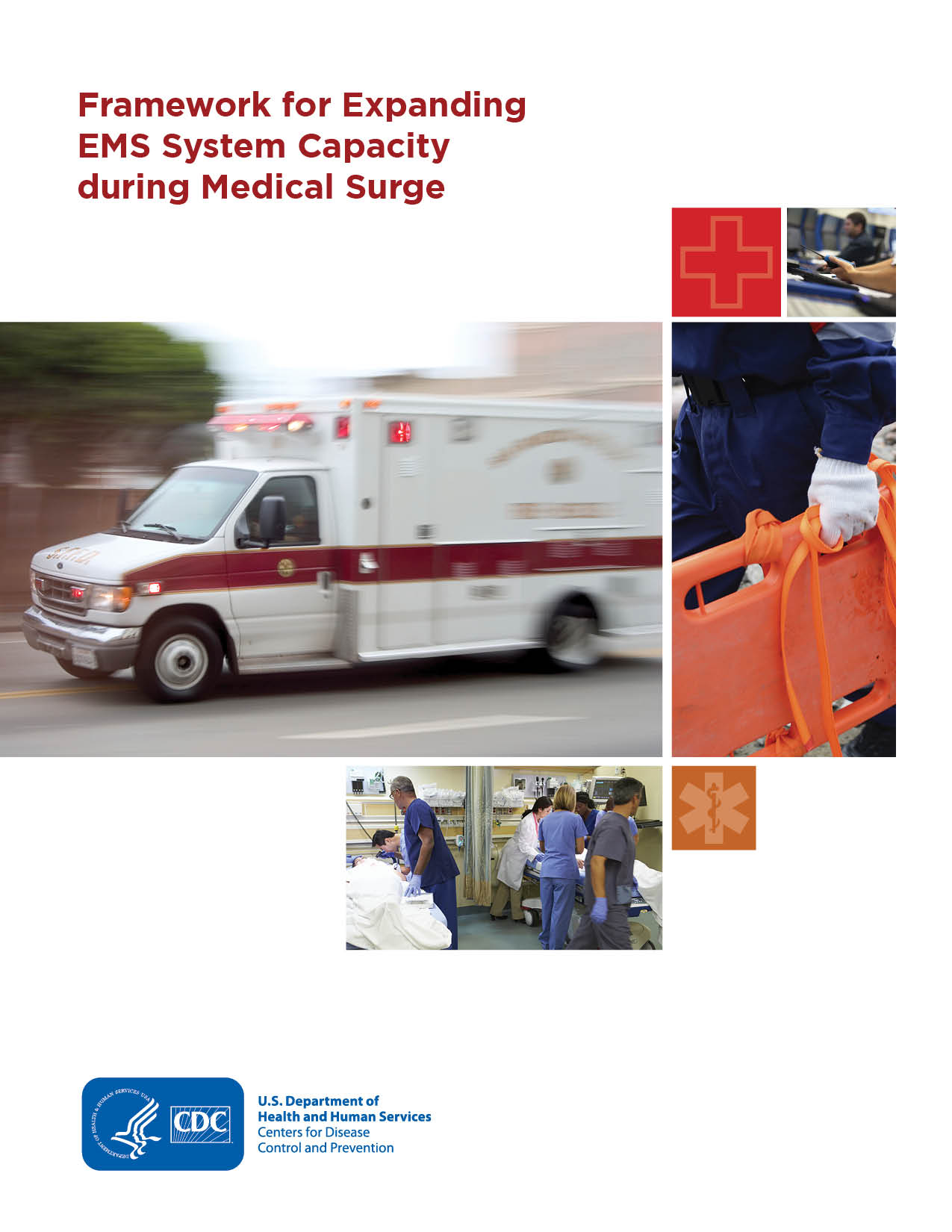 Disclaimer: This document contains examples of existing tools, guidance, protocols, and planning models. The authors chose these examples to illustrate certain principles and concepts, but do not endorse the use of one community planning model or tool over another.Oak Ridge Associated Universities (ORAU) is a university consortium leveraging the scientific strength of major research institutions to advance science and education by partnering with national laboratories, government agencies, and private industry. ORAU manages the Oak Ridge Institute for Science and Education for the U.S. Department of Energy (DOE).The Oak Ridge Institute for Science and Education (ORISE) is a DOE institute focusing on scientific initiatives to research health risks from occupational hazards, assess environmental cleanup, respond to radiation medical emergencies, support national security and emergency preparedness, and educate the next generation of scientists.This document was developed by ORISE in collaboration with the Centers for Disease Control and Prevention (CDC) Healthcare Preparedness Activity (HPA) through an interagency agreement with DOE. ORISE is managed by Oak Ridge Associated Universities (ORAU) under DOE contract number DE-AC05-06OR23100.Acknowledgements The Centers for Disease Control and Prevention (CDC) Healthcare Preparedness Activity (HPA) would like to acknowledge the following people for their time and energy spent listening, participating, reviewing, and providing substantive feedback for this document:Roel Amara, RN, BSNChief, Disaster Medical ManagementDepartment of Health ServicesLos Angeles County Emergency Medical Services AgencyRoy Alson, PhD, MD, FACEP, FAAEMMedical Director, Emergency MedicineForsyth County Emergency Medical Services, andAmerican College of Emergency PhysiciansHoward Backer, MD, MPH, FACEPDirectorCalifornia Emergency Medical Services AuthorityRodney Barrett, BA, RN, NREMT-PParamedicBoard of DirectorsNational Association of Emergency Medical TechniciansKenneth Knipper, FF, EMTChairman of Emergency Medical Services/Rescue SectionNational Volunteer Fire CouncilGregory Scott, MBAOperations Research AnalystResearch and AnalyticsInternational Academies of Emergency DispatchJennifer Sinibaldi, MPHDirector, Public Health PreparednessAssociation of State and Territorial Health OfficialsJohn Walsh, MAAssistant Professor, Vanderbilt UniversityAssistant Director National Center for Emergency PreparednessInternational Association of Emergency Managers[This page is intentionally blank]Table of ContentsChapter One – About This DocumentOverviewEmergency medical services (EMS) is a system of coordinated response and emergency medical care involving dispatch centers, ambulance agencies, hospitals, and specialty care centers (e.g., trauma, burn, pediatrics). (1, 2) Under this EMS system, EMS care "is provided by well-trained and equipped personnel using standardized protocols and guidelines approved by medical directors." (2) For single-patient and mass casualty calls to 9-1-1, EMS provides initial response and field care and then coordinates patient movement and entry into a hospital emergency department (ED) or specialty center. In some circumstances, EMS is used regularly by patients who may be better—and more efficiently—managed outside of acute care hospital EDs. (3)During a public health emergency, EMS may be overwhelmed quickly by the demands of patients with illness or injury who require transport as well as those with non-acute complaints. EMS agencies must plan for medical surge in order to provide adequate medical evaluation and care when demand exceeds available resources. EMS agencies and organizations and local, state, and federal governments acknowledge the critical need for EMS medical surge planning. These groups have identified current medical surge planning as inadequate. (2, 4)The Federal Interagency Committee on Emergency Medical Services (FICEMS) and the National Academies of Science (NAS) have recognized that, in order to accommodate medical surge during an emergency, EMS agencies may need to perform functions outside their normal routine. These functions may includeModified triage.Increased options for disposition of 9-1-1 callers, such as treatment without transport and transport to nontraditional care sites.Support for mass vaccination, targeted antiviral prophylaxis, and sentinel surveillance.FICEMS and NAS outlined important considerations for communities in three documents released in 2009, 2011, and 2012 respectively: State EMS System Pandemic Influenza Preparedness: A Report of the FICEMS; 2011 National EMS Assessment; and Crisis Standards of Care: A Systems Framework for Catastrophic Disaster Response. (2, 4, 5) However, these documents do not provide operational guidance for implementing strategies for expanding EMS system capacity during medical surge.The Centers for Disease Control and Prevention (CDC) Healthcare Preparedness Activity (HPA) partnered with the U.S. Department of Transportation (DOT) National Highway Traffic Safety Administration (NHTSA) and the Oak Ridge Institute for Science and Education (ORISE) to understand the role of EMS in medical surge planning and to examine the need to supplement existing guidance on integrating EMS into community preparedness plans. These agencies convened the EMS Stakeholder Meeting on August 21–22, 2013 to develop a framework for expanding EMS system capacity in coordination with healthcare and emergency response stakeholders. (6)  Participants engaged in discussions on various strategies that could be included in a framework. See Appendix B for a list of EMS Stakeholder Meeting participants. After the EMS Stakeholder Meeting, CDC-HPA, DOT-NHTSA, and ORISE assembled workgroups consisting of subject matter experts (SMEs) from a variety of disciplines, including EMS, 9-1-1 call centers, public health, hospitals, emergency management, emergency medicine, national EMS organizations, and the federal government (see Appendix B – EMS Framework Subject Matter Experts). These workgroups assisted in drafting, reviewing, and revising a Framework for Expanding EMS System Capacity during Medical Surge (hereafter referred to as the EMS Framework).Topics CoveredThis EMS Framework addresses the partnerships, resources, and planning needed to implement four strategies for expanding EMS system capacity during an emergency resulting in medical surge:Tiered DispatchStrategies to preserve EMS resources, including caller screening to determine acuity, use of prerecorded messages to selectively direct calls, and referral of non-life-threatening calls to advice lines.2.	Modified Treatment and Transport StrategiesStrategies to modify routine treatment and transport protocols to allow EMS personnel to assess, treat, release, and refer patients without transport and, when needed, to transport patients away from a hospital.3.	Coordinated Transport to Alternate DestinationsStrategies to transport patients to facilities that do not traditionally receive 9-1-1 patients (e.g., clinics, urgent care, surgery centers, and alternate care sites) by establishing surge protocols.4.	Support for Rapid Implementation of Patient InterventionsStrategies to allow EMS personnel to assist larger community and public health response efforts by delivering vaccines, pharmaceuticals, non-pharmaceuticals, and personal protective equipment (PPE) to both patients and caregivers at home.Target AudienceThis document is intended for the following audiences:Public health agencies – Local and state public health departments that coordinate with EMS and other healthcare entities for emergency planning.Healthcare coalitions – Consist of partners who have a vested interest in the healthcare response of a community during an incident and improving the ability of the healthcare system to recover from incidents. These coalitions are made up of subcommittees or task forces that are smaller teams grouped by area of specialty or according to specific tasks. These teams may be time-limited (e.g., active until task is complete) or semipermanent (e.g., addressing regular issues within the community). EMS agencies and personnel – Private and public EMS agencies and emergency response personnel providing all levels of care.EMS advisory committees or boards – Local and state agencies responsible for the overall planning and coordination of EMS (e.g., State Disaster Medical Advisory Committee [SDMAC]).EMS policy and regulatory agencies – Agencies that create, direct, and enforce the financial, regulatory, and licensing policies for EMS and certify or license EMS personnel and ambulances. Policy and regulatory agencies will vary by state, but may include state EMS authorities, governor's councils, and other committees.Professional organizations and associations – Local, state and national organizations and associations representing EMS agencies and personnel.PurposeThis document provides communities with a framework for responding to medical surge by employing the previously identified four strategies for expanding EMS system capacity during an emergency. The EMS Framework aims to guide communities in building the foundation necessary to implement these strategies during an emergency, as well as how to train, educate, and communicate with EMS personnel, patients, and the media about the strategies.The configuration of EMS systems varies considerably nationwide by community size, demographics, geography, and legal authority. (4, 7) Communities also vary in their level of medical surge planning and the involvement of EMS in this planning. This document contains guidance from EMS and public health SMEs and aims to facilitate community collaboration with local and state EMS agencies—ideally through healthcare coalitions—to develop medical surge plans. The EMS Framework does not provide standard protocols or guidelines intended for adoption by all EMS agencies.FormatWith the exception of Chapter Two – Setting the Stage: A Foundation for Expanding EMS System Capacity, the chapters in this document are organized in a standard format. Chapter Two describes the groundwork needed to initiate planning for expanding EMS system capacity during medical surge. A key takeaway is the recommendation for establishing or enhancing healthcare coalitions to include EMS. Chapter Two also discusses hazard vulnerability analysis (HVA) and needs assessment, triggers, reimbursement mechanisms, performance management, education and training, and stakeholder communication.The remaining chapters are each devoted to one of the four proposed strategies for expanding EMS system capacity. Each chapter is organized as follows:Overview – Explanation of the strategy and the rationale for expansion.Examples of Use during Routine or Disaster Care – Current status of the strategy and any work being done to develop and evaluate it.Addressing Legal Barriers – Brief descriptions of core legal and policy issues underlying each of the four strategies and available solutions for navigating these issues during an emergency. Prepared by James Hodge, JD, LL.M, Associate Dean and Professor of Public Health Law and Ethics and Director of the Public Health Law and Policy Program at the Sandra Day O'Connor College of Law, Arizona State University, these sections are further explained in Emergency Medical Services and Medical Surge: Essential Legal Issues, available at http://orau.gov/hsc/emslegalwebinar/downloads/EMS-LegalIssuesReport.pdf. Implementation – Steps to implement each strategy including sample methodology and protocols where guidance exists. In the absence of protocols or guidance to recommend implementation steps for coordinated transport to alternate destinations and support for rapid implementation of patient interventions, Chapters Five and Six provide discussion points and considerations for planning teams.Guiding PrinciplesThe following guiding principles serve as the foundation for expanding EMS system capacity during an emergency within this EMS Framework:1.  An Integrated Approach to Medical Surge PlanningThe formation of a healthcare coalition or planning team to aid in planning and decision making is an essential step for any community hoping to develop an integrated approach to responding to public health emergencies. The size and composition of the coalition or planning team may depend on the size of the community and the amount of resources available; however, communities should consider including representatives from all agencies and organizations within the community's healthcare delivery system. In order for a community to effectively respond and be resilient, all of the major sectors that comprise a community's healthcare response must be knowledgeable of key constituents, know the hazards present in the community, and have coordinated response plans that are regularly communicated and exercised with partners.Community coalitions should have formal coordinating entities that may need to be established at multiple jurisdictional levels, reflecting the local-, regional-, and state-driven aspects of healthcare. For example, an SDMAC may be helpful for coordinating consistent resource allocation decisions in line with state statutes (2, 8); however, local/regional organizations may be better suited to make decisions as to the direction of care and the specifics of triage. All members of the coalition or planning team must maintain regular communication during all phases of planning, response, and recovery.This EMS Framework presents planning concepts to be explored as part of a planning body that specifically includes the EMS system and other healthcare partners. Expanding EMS system capacity simply cannot be initiated without significant and meaningful representation from EMS stakeholders. Representatives from all facets of the community's EMS system (including dispatch centers, both public and private EMS agencies, and sites of care) must be included on the planning team.Medical OversightAll aspects of EMS require the active involvement of physicians at the local, regional, and state level. Medical oversight by a physician medical director is a standard of EMS practice and is needed to facilitate consistent and appropriate patient care. EMS personnel utilize medical protocols that may be developed at the local or state level, depending on the state. Protocols should be evidence-based where possible or based on guidelines and guidance from various expert sources (e.g., government, professional societies). The National Association of EMS Physicians (NAEMSP) details the qualifications and full range of physician involvement in EMS in its position paper, Medical Direction of EMS http://www.acep.org/Content.aspx?id=29570. (9)Local and state EMS medical directors must be included on the planning team or healthcare coalition. As in day-to-day EMS operations, their responsibilities will include defining or providing the framework forMedication type/use.Equipment type/use.Consistent treatment and transport protocols within and across jurisdictions.Modification of treatment protocols based on available resources during an emergency.Systems development (e.g., trauma, cardiac, stroke).Performance improvement, to include determining appropriate education and training of personnel.Planning for Special PopulationsEMS professionals are expected to meet the urgent healthcare needs of all patients, regardless of age or comorbidity, consistent with their defined role. Recognized special populations include, but may not be limited to, children; geriatric and disabled patients; and patients with limited access to healthcare due to geographic, demographic, socioeconomic, or other reasons. (10)Special populations may have unique needs and considerations for care during an emergency that requires planning by the EMS system. These unique considerations may includeMeeting unique equipment, medication, and supply demands.Ensuring transport to sites with appropriate clinical skills or oversight.Establishing patient security, tracking, and reunification systems.Providing psychological first aid and support systems for longer-term mental health recovery.This U.S. Department of Health and Human Services (HHS) website maintains a complete list of organizations and resources for special populations: Emergency and Disaster Preparedness, available at https://sis.nlm.nih.gov/outreach/specialpopulationsanddisasters.html.Preserving EMS Personnel for Clinical and Prehospital FunctionsEMS personnel serve a vital role in the healthcare system by stabilizing and transporting critically ill and injured patients. They are educated and equipped to provide protocol-directed, emergency medical care with appropriate medical oversight, education, and training. Currently, many pilot projects are being conducted to evaluate the capabilities of paramedics to expand their role or scope of practice to incorporate many of the surge strategies introduced in this document (see Day-to-Day Integration on page 9).Additional ideas for using EMS personnel to augment disaster responses have been proposed, such as using paramedics for mass distribution of medical countermeasures or to augment medical staff in alternate care sites. However, EMS systems are likely to be overwhelmed responding to acute stabilization and transport needs during a mass medical surge event. Therefore, EMS personnel will likely serve their community best if their services are reserved for clinical functions in the prehospital environment. They likely will be most comfortable with and adapt best to changes that are made within their clinical skill set and environment.Day-to-Day IntegrationThis document contains a framework for expanding EMS system capacity during emergencies to support medical surge in a community. Implementation of the strategies introduced in the EMS Framework will be more effective if they are practiced, assessed, and improved before an actual emergency response. EMS personnel must receive regular education, training, and planning updates to assure they can perform these surge strategies safely and appropriately when called upon to perform them. Prior development and testing will help personnel be more effective in these expanded EMS roles.A growing body of research indicates that daily integration of expanded EMS roles can significantly improve current systems of healthcare while reducing costs for communities.(3, 11, 12, 13). Some examples are listed below:DOT-NHTSA, HHS Assistant Secretary for Preparedness and Response (ASPR), and the Health Resources and Services Administration (HRSA) present a fiscal analysis and model for adopting protocols and strategies to innovatively triage and treat patients in their white paper entitled Innovation Opportunities for Emergency Medical Services: A Draft White Paper (available at http://ems.gov/pdf/2013/EMS_Innovation_White_Paper-draft.pdf).Community paramedicine and mobile integrated healthcare are other strategies for adapting EMS to meet healthcare needs on a daily basis. (12, 13, 14) Both are promising models for integrating EMS with out-of-hospital health services, and may be a good basis for discussions on how best to facilitate medical surge planning for the expansion of EMS roles in daily operations. The National Association of Emergency Medical Technicians (NAEMT) Community Paramedicine and Mobile Integrated Healthcare Knowledge Center (available at http://www.naemt.org/MIH-CP/MIH-CPKnowledgeCenter.aspx) provides more information on these models.Chapter Two – Setting the Stage: A Foundation for Expanding EMS System CapacityEffective response to medical surge during an emergency requires integrated planning and action from a community and its healthcare system. This type of response does not happen by accident and cannot be undertaken by a single individual. Rather, effective response involvesForming a planning team or coalition to aid in planning and decision making.Establishing formal partnerships with stakeholders.Conducting a community hazard assessment. (14)Engaging in integrated planning.Ensuring ongoing communication.Providing long-term engagement and evaluation of key players and capabilities.No single model will work for every community. Success will be driven by engaging community partners and identifying creative solutions to barriers. This chapter describes the importance of community-wide planning for mass medical surge that is inclusive of EMS. It provides strategies for integrating EMS into community planning and outlines the foundation needed to initiate planning for expanding EMS system capacity during medical surge. Many topics relevant to planning are included in this chapter, including examining the hazard and needs analysis, identification of triggers, establishing reimbursement mechanisms, evaluating EMS system performance, education and training of EMS, and planning communications to EMS stakeholders. PHEP/HPP CapabilitiesIn 2011, CDC and HHS-ASPR released guidance for their Public Health Emergency Preparedness (PHEP) and Hospital Preparedness Program (HPP) grantees. CDC's Public Health Preparedness Capabilities: National Standards for State and Local Planning and HHS-ASPR's Healthcare Preparedness Capabilities, National Guidance for Healthcare System Preparedness both aim to help communities build and sustain public health and healthcare preparedness capabilities by establishing standards for protecting human health and national health security. (16, 17)These guidance documents impart a vision for coordinated medical surge planning and response through the charter and use of healthcare coalitions (PHEP and HPP Capabilities 1). Coalitions are meant to bring together healthcare stakeholders to prepare for and respond to medical surge during an emergency. Many states and localities currently are exploring how to use existing healthcare and medical coordinating entities to accomplish the work outlined in the PHEP and HPP guidance. Including EMS in healthcare coalitions and planning for expanding EMS system capacity during a disaster will assist communities with their efforts to meet the PHEP and HPP preparedness capabilities.The PHEP and HPP aligned capabilities listed below are addressed by including EMS in community coalitions and emergency planning:PHEPCapability  1: Community PreparednessCapability  6: Information SharingCapability 10: Medical SurgeHPPCapability  1: Healthcare System PreparednessCapability  6: Information SharingCapability 10: Medical SurgeIntegrated Community Medical Surge PlanningThe development of healthcare coalitions is supported and encouraged in the PHEP and HPP grants. In many cases, a formal community coalition already exists. Defined as a healthcare coalition or possibly as an ESF-8 coalition, such entities are managed under the auspices of a local public health department.Many resources are available that support the need for coordinated, multi-sector planning that provides guidance on how to build successful healthcare coalitions. A few suggested resources and models to build healthcare coalitions are listed in Table 2.1 below.Table 2.1 – Community Coalition Tools and ResourcesIntegrating EMS into Community Medical Surge PlanningPHEP and HPP grant performance guidance encourage healthcare and public health departments to include EMS agencies as a collaborator in healthcare and public health planning and response (see pages 11 and 12 for a summary of the PHEP and HPP programs). EMS systems should be engaged in the initial stages of planning. Inclusion of EMS allows for a real-time understanding of EMS functions, regulations, licensure and scope of practice limitations, and opportunities and barriers to expanding EMS system capacity.Community partners can use Worksheet 2.1 – EMS Planning Team Members on the next page to identify and collect contact information for core EMS planning team members. This core team will drive the agenda for expanding EMS system capacity and have primary responsibility for the project. Core planning team members do not necessarily need to be the community's decision makers; however, they should be well connected within the community and have access to key decision makers. Based on other community models, the core planning team should include, at a minimum, representatives from all EMS agencies operating in a community in addition to public health, emergency management, and healthcare (ideally as part of a coalition).Worksheet 2.2 – EMS Planning Partners on page 16 can be used to gather a list of critical EMS partners that should be engaged in community planning. The role of these partners may vary based on the community or jurisdiction. Determining who in your community would have a stake in the decision-making process and including them in planning is important.Worksheet 2.1 – EMS Planning Team MembersCore EMS Planning Team Members for Integrating EMSInstructions: List the name, title, agency/organization, and contact information (phone and e-mail address) for the current members of your core EMS planning team. Consider including representatives from all EMS agencies operating in a community in addition to public health, emergency management, and healthcare.Additional EMS Planning Team MembersInstructions: List the name, title, agency/organization, and contact information (phone and e-mail address) for additional members of your EMS planning team.Worksheet 2.2 – EMS Planning PartnersInstructions: Place a check mark next to each EMS planning partner represented in your local emergency planning committee, planning team, healthcare coalition, or similar entity. If your community finds that significant gaps exist or key partners are missing, discuss how these missing partners can be engaged.The partners listed below are organized in tiers based on their importance to discussions on addressing the role of EMS in an emergency, with the understanding that some communities may be limited in their ability to develop and manage a large planning entity.Tier 1: Primary EMS Partners for Community PlanningTier 2: Other Key Community Planning PartnersTier 3: Other Potential Partners for EMS to EngageAdditional Considerations for Engaging EMSThe structure and organization of EMS varies widely across states and local communities, though EMS systems share some common features. Every EMS agency is coordinated by a medical director and operational director or chief. EMS response is coordinated with multiple partners—primarily acute healthcare, public health, and public safety—to ensure the health and safety of patients and the community. (4) EMS is regulated at the state level through statutory authority, certification or licensure, provider titles, and scope of practice. (5) At the local level, EMS is guided by the medical director and the agency supervisor who work in partnership during emergency response events. (5) The exact structure of the EMS agencies operating in a community is important to determining the baseline capacity and capability of EMS.Additional considerations for engaging EMS areBecome familiar with key terminology and definitions used to describe EMS systems. This activity will help you to better understand and "speak the same language" as you engage EMS partners in your planning. (See Table 2.2 – EMS Terminology on the next page for a list of relevant EMS definitions.)Do not make assumptions about EMS organization, services, or capabilities. EMS leadership can provide information about the structure and function of their agency. They can also discuss scope of practice, licensure, and legislative limitations that affect community response.Invite EMS leadership to community planning meetings, and ensure meetings are scheduled at times that will permit them to attend.Assure EMS partners that planning with other stakeholders may identify EMS system issues and vulnerabilities. This process also will identify capabilities, strengths, and common solutions.Table 2.2 – EMS TerminologyWorksheet 2.3 – Improving EMS Community Engagement on the next page contains some basic concepts to stimulate community partner dialogue in order to understand how EMS is organized and how EMS could potentially be engaged. Worksheet 2.3 does not contain an exhaustive list of questions. The intent is to promote mutual understanding among community partners about EMS organization and engagement to facilitate medical surge planning.Worksheet 2.3 – Improving EMS Community EngagementInstructions: Think through and discuss the questions below to determine the best way to engage or include EMS in your community planning process.Conducting a Hazard Vulnerability AnalysisOnce community stakeholders have initiated the process of establishing a healthcare coalition or similar planning entity, conducting a thorough needs assessment will be critical to an effective and efficient community response within resource limitations. An HVA will detail which hazards are present in the community and which will have the largest impact if they occur. Gathering information from the HVA and a community assessment is an important step in understanding the makeup of the community or jurisdiction. For more information on the HVA, see the Federal Emergency Management Agency's (FEMA's) Threat and Hazard Identification and Risk Assessment (THIRA) (available at http://www.fema.gov/threat-and-hazard-identification-and-risk-assessment). THIRA is the referenced assessment guide for subgrantees of all the federal preparedness grants, whether through HHS, FEMA, or CDC.Emergency management and public health partners may have already completed an HVA for a local jurisdiction. Engage those partners to determine if they have an existing HVA and if they are willing to share the information. Discussion among stakeholders should take place to define the best way to proceed for an evaluation of the community or jurisdiction.Use Worksheet 2.4 – Community Disaster Scenarios below to record the disaster scenarios identified by your community's HVA as the most likely to impact your local healthcare system.Worksheet 2.4 – Community Disaster ScenariosInstructions: List the disaster scenarios identified by your community's HVA as likely to impact your local healthcare system.Conducting a Needs AssessmentThe planning team should consider conducting a robust community needs assessment. Systematic needs assessments can inform the community about local EMS capabilities and limitations to determine if expanding EMS system capacity is feasible.Potential information to collect may include the size, age, and health status of the population served, the annual call volume, and the number of providers. A needs assessment also can be used to identify any gaps in the skill sets of providers and volunteers, state and local plans for allocation of scarce resources, and the current healthcare system's capacity to handle medical surge.The needs assessment can be used as a foundation to inform a plan for resource allocation and coordination. It can also highlight where EMS roles can be modified or expanded and when they may be appropriate to implement. Finally, the process undertaken in the needs assessment will allow for the necessary reciprocity agreements and pre-incident agreements, memoranda of understanding (MOUs), and formal agreements with suppliers to be finalized prior to the event.To assist with the needs assessment, certain planning assumptions should be determined based on community requirements. One such planning assumption might be that EMS personnel should have a role in the distribution of vaccines or antivirals to the first responder community. Every community should make decisions about what planning assumptions are relevant to their response needs.Use Worksheet 2.5 – Resource Review by Disaster Scenario on the next page to summarize the resources required for responding to each disaster scenario listed in Worksheet 2.4 – Community Disaster Scenarios. This summary may be helpful to share with partners prior to initiating planning for expanding EMS system capacity.Worksheet 2.5 – Resource Review by Disaster ScenarioInstructions: For each disaster scenario listed in Worksheet 2.4 – Community Disaster Scenarios, consider the specific supplies and equipment, staff, and space requirements needed to respond. Record responses in the space provided and indicate if your community has existing resources or needs to identify potential sources.Disaster Scenario: __________________________________________________Identifying TriggersEmergency situations are unpredictable; therefore, identifying situations or "triggers" that alert communities when routine, day-to-day actions of agencies and organizations must be altered is essential. Community healthcare partners have a collective responsibility to share information on current constraints, resources, plans, location of hospital bed availability and partner capacity to assist in trigger identification. EMS, along with the state office that has a regulatory role, must be key collaborators to identify triggers for expanding EMS system capacity. Use Worksheet 2.6 – Trigger Identification Discussion Questions below to aid in identifying these triggers.Worksheet 2.6 – Trigger Identification Discussion QuestionsInstructions: Think through the questions below to determine how EMS currently addresses surge on the healthcare system.A healthcare coalition or planning team will need to understand and review available EMS resources (i.e., supplies and equipment, staff, and space) and how these resources can be adapted to address medical surge (see Worksheet 2.5 – Resource Review by Disaster Scenario on page 25). Trigger discussions also should include who defines triggers and who makes the decision to initiate action based on the trigger. EMS roles and capabilities vary significantly across local communities. Analyzing the information about the mechanisms and parties responsible for initiating triggers is important information that can guide community surge planning. (See Worksheet 2.6 – Trigger Identification Discussion Questions on the previous page for suggested discussion topics for identifying triggers for EMS systems.)The NAS report, Crisis Standards of Care: A Toolkit for Indicators and Triggers (available at http://www.nationalacademies.org/hmd/Reports/2013/Crisis-Standards-of-Care-A-Toolkit-for-Indicators-and-Triggers.aspx), is one resource to generate discussion and thought in recognizing triggers. An example of triggers for expanding EMS system capacity is the catastrophic plan triggers for initiating resource requests and federal interventions at the onset of an event of specific severity. These plans are developed as a collaboration between FEMA, HHS, and state/local response agencies and can be obtained from local or state emergency management, as appropriate.The following are examples of surveillance data that could trigger the implementation of emergency plans (recommended by experts attending the EMS Stakeholder Meeting)Time required for a PSAP to answer an emergency call ("answer time") exceeds established standards.Number of calls to a PSAP exceed EMS resources.Hospitals are diverting patients.Hospital beds are at or exceeding capacity.Observed severity/lethality of the disease.Establishing Reimbursement MechanismsDuring a disaster, agency reimbursement is secondary to the primary focus of saving lives. EMS agencies, working through partnerships and coalitions, should determine and formalize reimbursement agreements with authorities and third party payers prior to an emergency so that reimbursement will not be a limiting factor for an effective response. Ensuring reimbursement mechanisms are in place prior to an emergency will improve support for expanded EMS roles.Providing flexibility and local control of reimbursement and incentives may allow for novel approaches. Ensuring community buy-in and support can create an environment of innovation, where encouraging business partnerships and solutions can lead to necessary agreements. One possible approach may be to develop reimbursement strategies for different alternate care sites depending on the type of service provided. Identifying the partners and categorizing the strategies ahead of time will allow for the establishment of MOUs, contracts, and agreements prior to the emergency situation. The feasibility of such an option is highly dependent on the state and organization of the EMS system, but addressing the issue with community partners allows solutions to be uncovered.Because a single regulatory framework is not available for expanding EMS roles, the legal and regulatory environment surrounding liability, legal authority, protocols, and regulations are issues that will have to be addressed. Documentation of the major EMS funding agencies will be important in order to recognize issues. For example, some coalition partners may not realize that, in order to get reimbursed, EMS must transport patients to a hospital. Identification of issues such as these not only provides situational awareness for community planning members, but also can facilitate collaboration with the state EMS office to help find solutions.EMS System Performance ManagementPerformance management, quality assurance, or compliance to protocols, policies, and procedures are a critical component of any EMS system. Performance management helps to ensure that EMS systems are running efficiently, providing the best possible care to patients, and protecting the safety of both patients and providers. "Traditional EMS performance measures have focused onResponse times.Appropriate patient selection for prehospital rapid sequence intubation (RSI).Appropriate selection for air versus ground transportation.Out-of-hospital cardiac arrest survival.Newer efforts are expanding EMS performance management criteria for various other conditions encountered by EMS systems, such as ST-segment elevation myocardial infarction (STEMI), acute stroke, pulmonary edema, asthma, and seizures." (19)Performance management is perhaps more critical during a medical surge emergency, yet standard methods to measure performance may not be feasible when EMS personnel are being strained to meet demand, and quality assurance personnel may have to focus on other roles. EMS systems must develop performance monitoring and feedback methods that are quick and reasonably effective, even while likely under the pressure of added demand.The development of evidence-based performance measures should be led by EMS medical directors during initial planning for expanding EMS system capacity. Examples of disaster response-based metrics that are currently being studied includeAppropriateness of triage level.Transportation to a hospital with suitable treatment capability.Time-dependent mortality of victims. (19–22)EMS experts provided the following advice on developing performance management criteria for expanding EMS system capacity during mass medical surge:Community planning teams should explore allowing EMS systems to access and add data to electronic health and other medical records. This action will better equip EMS personnel with the patient history/data to improve patient care, assist with patient tracking and EMS accountability, and improve communication across the disaster healthcare system.For dispatchOnline, real-time monitoring of call taking and dispatch activities by supervisors and managers will be an important role of the management staff so that errors can be caught and corrected in real time.Having dispatch supervisory and management staff available on the dispatch floor to answer questions as they arise will be important.Monitoring Provider and Patient SafetyMonitoring provider and patient safety is an important part of traditional performance management and quality assurance. EMS experts who were involved in preparing this document acknowledge that formal monitoring for provider and patient safety will be very difficult in the midst of a medical surge event unless this information is automatically captured electronically. A thorough retrospective review of provider and patient safety outcomes is more easily accomplished post-event and should be a key component of after-action reporting.A recommendation is that provider and patient safety considerations that are specific to the nature of a medical surge event be addressed comprehensively during education and training of EMS providers. Adverse events should be reported to the EMS medical director and operations chief who will determine when the providers should receive additional training and when safety protocols should be modified during an event.Patient TrackingKnowing the location and destination of patients is a complex issue during mass casualty incidents. Most EMS systems do not yet have the methods or technology needed for bidirectional sharing of patient information electronically with the healthcare system (e.g., Health Information Exchange). Such systems would allow for real-time patient follow-up and monitoring of outcomes within the healthcare system. In absence of such systems, patient tracking is largely done retrospectively. EMS experts suggest that community planning teams explore how the EMS medical director could provide real-time monitoring and the possibility of having EMS personnel conduct selected patient call-backs to determine outcomes.Education and Training of EMSFor an expansion of EMS system capacity to succeed during a disaster, community planners must address both education and training of EMS personnel. During the community needs assessment process, discussing education and training with the local EMS medical director and EMS personnel will be important. These persons will be the best resources for identifying gaps in the current skills and training of providers and volunteers as well as the topical education and training needs of EMS personnel and community partners. Once these needs are identified, targeted education and training can be developed.When response plans are finalized and MOUs are in place; community stakeholders must educate, train, and exercise to the plans in order to facilitate a seamless response. Standardized training plans, with multiple delivery methods (e.g., web-based, in-person and just-in-time), will provide accessibility to all partners. Providing opportunities to exercise, evaluate, and modify education and training protocols over time will ensure that the curriculum meets the varying needs of community response efforts. For more information on developing and exercising community response plans, see FEMA's Homeland Security Exercise and Evaluation Program (HSEEP) (available at https://www.fema.gov/media-library/assets/documents/32326).The following strategies for meeting education and training needs were recommended by EMS experts:Policy, Regulation, and ResearchFamiliarize (non-EMS) community partners with state legislation and regulations that defines EMS organization, scope of practice, medical oversight requirements, and integration.Research Good Samaritan laws, which offer legal protection for individuals who attempt to assist others who are sick or injured. Good Samaritan laws vary considerably by state, both in terms of the type of protection provided and to whom.Define the role of alternate care sites including role in the response, organization, utility, expectations of care, and lessons learned from previous incidents.Train all responders on protocols that ensure patient safety.Define crisis standards of care, to include the community's triggers for implementation and the impact on normal, day-to-day care.Educate EMS providers regarding current statutes, regulations, and legal barriers, including provider liability protection.Specify medical countermeasures indications, effect and contraindications, screening protocols, logistics of distribution, and dispensing.Create treat-and-release protocols.Strategy, Assessment, and EvaluationIntegrate with the community's Emergency Operations Center (EOC) to provide coordination and communication of patient movement and to train responders and community stakeholders on the system elements and their roles.Conduct tabletop and other practical exercises that include all components of the EMS system (e.g., dispatch, ALS/BLS units, hospital EDs, public health).Curriculum DevelopmentEstablish just-in-time (JIT) training and web-based training on safety at the scene and for provider and patient.Develop uniform training for providers on new protocols for expanding system capacity.Educate and train providers on how to target care to vulnerable populations.Finally, when planning partner training, avoid overlooking the public. The public should have access to information regarding potential altered treatment protocols and decisions that may impact their care during an emergency (e.g., responses may be delayed; an ambulance may not respond to every call).Education of the public should include the following topics:EMS roles during normal operations.Characteristics of emergencies that affect EMS roles.When to seek medical care versus self-care.When to call 9-1-1.Medical necessity and benefits of expanding EMS roles during an emergency.Logistics of distribution of medical countermeasures.Countermeasure information, administration, and contraindication.JIT training resources available to partners.Communication to Patients, Public, and MediaCommunicating to patients, the public, and media is key when expanding EMS roles during a medical surge event. Communication considerations are toDeploy uniform messages pre-event, during an event, and post-event.Create uniform messages to inform the public when and why an emergency requires a shift in EMS response operations.Create uniform messages that educate the public on when (and when not) to call EMS during a medical surge event and what to do to help a patient or themselves.Develop public engagement and education strategies that will help manage expectations about what type of EMS support will be provided in an emergency.Communication strategies should follow successful models already in use by the local community. Developing specific public engagement strategies to explain the role of EMS in an emergency can help control confusion or public expectations for the EMS response. Messages will change depending on the situation and logistics involved for the response. Partnering with the Joint Information Center (JIC) at the state and local emergency operations center will enable consolidation of outgoing messages to the public.Suggested strategies for risk communication includeDevelop a communication plan using available agreements and resources such as the Crisis and Emergency Risk Communication program training at http://emergency.cdc.gov/cerc/.Create tailored public service announcements.Promote the setup of a pre-established telephone triage line.Inform partners about available education and training resources.Address the expansion of EMS roles and the reasons behind the modified response.ConclusionThe remaining chapters in this document outline proposed strategies and solutions for expanding EMS system capacity during a disaster. These strategies comprise useful planning worksheets and considerations for use by local communities.Chapter Three – Tiered DispatchOverviewWhen EMS systems are overwhelmed by a disaster, existing tiered dispatch procedures must be expanded and refined to preserve the most resources possible (both ALS and BLS units). In areas without multiple EMS responder types (BLS only or ALS only), tiered dispatch systems will likely need to be initiated.Tiered dispatch during a disaster allows EMS resources to be dispatched through established surge protocols based on resource availability, chief complaint, impact on the capacity of the overall healthcare system, and the nature and conditions of the disaster event. Additionally, a tiered dispatch system implemented during a medical surge event may include the following components:Use of prerecorded messages that encourage callers with non-acute illness to manage care at home or seek care at another location.Caller screening to determine acuity.Use of enhanced or modified protocols to identify emerging infectious diseases(e.g., Ebola, pandemic influenza).Referral of non-life-threatening calls to advice lines.Dispatch of non-ambulance vehicles(e.g., passenger vans) for transport of non-acute patients.Use of a callback system when sending an EMS resource will be delayed.EMS systems have adopted methods of pre-dispatch, caller screening in order to prioritize EMS responses. Utilization of priority dispatching allows for a tiered medical response, but requires more than one type of response vehicle or level of personnel (see text box above). Such tiered dispatch systems allow for conservation of highly-trained paramedic or ALS units and help to preserve the highest levels of care for the patients most in need. (24, 25) One of the most efficient uses of resources during a disaster will be to limit use of dual response (i.e., BLS and ALS units) and sending one or the other according to established surge protocols.Examples of Tiered DispatchMany approaches to tiered dispatch exist, including Priority One, homegrown systems, and the Medical Priority Dispatch System (MPDS) or "Clawson System" (named for its developer, Jeffrey Clawson). MPDS was initially proposed to "curb the use of red lights and sirens" in order to protect the public and EMS providers from unnecessary collision risks. Now under the stewardship of the International Academies of Emergency Dispatch (IAED), MPDS assigns a response level through caller screening for chief complaint, age, status of consciousness, status of breathing, and the presence or absence of several other priority symptoms. (7, 25)More recently, MPDS has been used to identify the lowest acuity patients for transfer to a secondary nurse triage system known as the Emergency Communication Nurse System (ECNS). The ECNS places specially trained remote triage nurses in the emergency communications center to receive calls directly from the emergency medical dispatcher. Nurses route qualifying patients to non-ambulance venues, such as urgent care centers, primary care physicians' offices, and other outpatient facilities, or simply advise home care. This system is now in use in 9-1-1 centers in Fort Worth, Texas; Reno, Nevada; Louisville, Kentucky; Salt Lake City, Utah; and a hospital-based service in Long Island, New York.The Dallas Fire Department uses registered nurses in its dispatch center to screen calls and determine the level of emergency. For life-threatening medical emergencies, the nurses provide medical advice until ALS units arrive. If nonemergent, the nurses give medical advice and provide follow-up information, including referrals to other services and agencies. (25, 26) Many other areas have initiated priority dispatch systems using trained and certified Emergency Medical Dispatchers (EMDs) who are trained in basic dispatch techniques, use of a priority coding system to dispatch appropriate EMS resources, and in delivery of pre-arrival instructions. (27)One of the more sophisticated tiered dispatch systems is Seattle King County's Medic One System. Trained medical dispatchers use predefined medical criteria to assign each call a risk level. If a call meets predefined low-risk criteria (not requiring dispatch of EMS resources), the call is transferred to a 24-hour nurse referral line. If the call meets criteria for immediate medical response, the nearest fire department BLS unit is dispatched. If the medical emergency is potentially life threatening, the closest ALS unit with paramedics is also dispatched. (28, 29)Addressing Legal BarriersEngaging in tiered dispatch during emergencies requires methodological shifts to assure rapid vetting and delivery of EMS. Potential legal issues exist underlying changing the use, application, and roles of dispatch personnel and systems. Also, many options and solutions are available.Negotiation and use of advance agreements, MOUs, and compacts among various community partners can efficiently operationalize tiered dispatch services across populations. (5) Multiple examples of these agreements provide ready templates for use in any community. Still, some legal details may not be so easily negotiated in advance. Key guidance on dispatch decisions, for example, may be determined in real-time through state and local disaster protocols referenced via existing agreements. (2) Provided these protocols are crafted and followed consistent with appropriate medical oversight, EMS personnel and partners may legally alter practices in response to emerging crises.Knowing when to conduct tiered dispatch is essential. Legal triggers for initiating (and ending) tiered dispatch may extend from 1) formal declarations of a public health emergency or disaster at the federal, state, or local levels; 2) implementation of crisis standards of care related to scarcity of resources; or 3) terms of agreements (as noted above). (30) The end of the emergency or crisis typically terminates the need for tiered dispatch, but agreements noted above may also clarify when these systems should be discontinued.When triggered through emergency declarations, legal authorities can change instantly. (30) EMS personnel and partners may mobilize and alter their practices. Laws that impede successful implementation of tiered dispatch may be temporarily waived. (31) During the 2009 influenza A/H1N1 pandemic, for example, HHS waived certain requirements of the Health Insurance Portability and Accountability Act (HIPAA) Privacy Rule (32) on the acquisition and use of identifiable health data for the duration of the declared emergency. (33)Implementation of tiered dispatch systems raises additional legal concerns, all of which are resolvable. Screening of prospective patients presents few liability risks so long as protocols are closely followed. EMS or other practitioners seeking to provide real-time medical guidance through dispatch systems may require some level of patient informed consent, which is easily obtained through proper communications embedded in system designs. (34) Simple explanations of practitioner roles and responsibilities and the limits of medical guidance can avoid patient misconceptions about potential legally-recognized relationships and related duties. Assuring impartiality in the distribution of EMS through tiered dispatch can limit potential claims of unfair allocation of limited EMS personnel or other resources.How to Plan for Implementing Tiered DispatchThe six steps to planning for the implementation of tiered dispatch areMeet with PSAP and dispatch directors, assess capacity, and identify resources needed to expand services during an emergency. Develop staffing plans to expand dispatch center capacity.Identify other call centers for referral of non-life-threatening calls for medical advice.Identify hosting solutions for a scalable system (to assure interoperability between call centers).Develop standard methodology and protocols (consider additional protocol questions for emerging infectious diseases).Each of these steps is discussed in detail below.Meet with PSAP and Dispatch Directors, Assess Capacity, and Identify Resources Needed to Expand Services during an EmergencyThe idea to establish new or alternate dispatch centers during an emergency may be proposed by those unfamiliar with EMS operations. It is important to convey that establishing a new or alternate dispatch center during a disaster is not feasible for most, if not all, communities given the financial demands of day-to-day operations and limited funds available from federal and state government to support EMS system preparedness. (35, 36) New facilities would require supplies, equipment, and staff to be mobilized while existing community dispatch centers become increasingly overwhelmed.EMS agencies must work within a broader planning context, such as through their local or regional healthcare coalitions, to develop plans to augment the capacity of a community's existing dispatch centers and, when possible, prepare to link these centers during an emergency to allow for sharing of call overflow.Meeting and joint planning with PSAP and EMS dispatch in your community is needed to thoroughly understand the present capacity, staffing, procedures, site requirements, technology, and disaster plans of PSAPs and their associated EMS dispatch centers. This collaboration is essential for planning any tiered dispatch system or other system that links call centers together.Some communities may elect to survey PSAPs and dispatch centers. EMS system experts on your local or regional healthcare coalition, particularly those with an understanding of dispatch center technologies and software, should develop the survey, collect data from each dispatch center, and analyze data to identify centers able to participate in an expanded tiered dispatch system during a disaster.Examples of dispatch center capacity surveys includeNorth Carolina 9-1-1 Board – Sample Intrado PSAP Survey; North Carolina 9-1-1 Board – Sample Intrado PSAP Survey Fillable PDF Version, available at http://www.pdffiller.com/5738751-Sample_Intrado_-PSAP_Survey-Sample-Intrado-PSAP-Survey---NC-911-Board-Other-forms-nc911-ncCuyahoga County: Public Safety Answering Point Assessment (page 14), available at http://ja.cuyahogacounty.us/pdf_ja/en-US/Publications/2012-PSAPAssessment.pdfSoutheast Minnesota PSAP Consolidation Study Project, available at https://dps.mn.gov/divisions/ecn/programs/911/Documents/SE%20Mn%20PSAP%20Consolidation%20Study%20-%20FINAL%20-%20Full%20Doc%20(2).pdfUse Worksheet 3.1 – Dispatch Center Identification and Survey on the next page to chart your progress and identify dispatch facilities willing and able to participate in expanded tiered dispatch.Worksheet 3.1 – Dispatch Center Identification and SurveySurvey DevelopmentSurvey Data CollectionSurvey Data SynthesisSurvey Findings ReviewFuture PlanningDevelop Staffing Plans to Expand Dispatch Center CapacityExpanding tiered dispatch will require a plan for increasing personnel in dispatch centers. This increase in personnel can be achieved in two ways: bringing on and training (or retraining) additional personnel or cross-training existing personnel.Medical dispatch is a difficult job requiring multitasking and excellent problem solving and decision making skills. The person trained must have the opportunity to practice that training in an operational setting on a semifrequent basis. The manpower constraints that accompany a mass medical surge event may require flexibility in staffing some dispatch positions; however, utilizing substitute personnel without proper training, real-time practice, and supervision can compound problems during a disaster response.Train New Staff in Tiered DispatchDepending on how your system is organized, tiered dispatch may require personnel at two points in time:Initial Caller ScreeningDispatchInitial Caller Screening ("Controller")These individuals are the first to speak with a caller. They authenticate the call and determine if it should be routed to a trained medical dispatcher. During an emergency, these initial screeners can also provide callers with basic information, such as the status of the EMS system (e.g., ambulances may be delayed), locations of outpatient treatment and alternate care centers, or websites containing basic care and treatment information.Initial caller screening can be conducted by substitute personnel with appropriate protocols, training, and supervision. Possible sources of substitute personnel include former dispatchers and retired dispatch personnel. EMS SMEs recommended against using volunteers without prior dispatch experience or without the ability to be trained and practice that training on a routine basis in a dispatch setting. JIT training for medical surge dispatchers is not recommended.DispatchEMS dispatchers should be emergency medical dispatchers with the necessary training or medical expertise to determine the acuity of the caller's medical condition, dispatch appropriate EMS resources, and provide pre-arrival medical advice. (37) Individuals must be comfortable with day-to-day dispatch operations such that they can more easily adapt to the protocol changes required for an expansion of tiered dispatch.Training EMDs requires time and funding. Training EMDs only to serve during a disaster is likely infeasible for most communities. Communities should instead consider ways to maximize the capacity of existing trained dispatchers byAssuring nonemergent calls are appropriately directed to others who can provide medical advice and referral.Arranging alternate resources outside of the standard EMS response system.Developing and implementing a call queuing strategy that will provide for lower priority calls to be held in the dispatch queue when response resources are unavailable.Developing and implementing a callback plan for queued calls. This plan should ensure that cases in queue for a specified time will receive a callback from the EMD, that patient status and the queue can be updated, and that additional instructions can be given when necessary.Consider "virtual communications centers" linked together by network. This strategy may be particularly useful for communities where the PSAP has no EMS or EMD personnel in the communications center to help triage calls.Nurses, if available during an emergency, may be a valuable resource to use when implementing tiered dispatch. They might be used for screening and referral for medical advice. As long as written into protocols, dispatchers can triage and prioritize calls and transfer to a nurse line. EMS SMEs who helped develop this document recommend that trained dispatchers answer calls first and then transfer to nurses if the patient meets established criteria. Cross-Train Existing StaffAnother staffing option to consider is the possibility of cross-training existing dispatch center staff to work for another community dispatch center. Cross-training could allow one dispatch center to augment another during medical surge and for continuity of operations in instances where one dispatch center is down.Dispatch center personnel (EMDs and nurses in particular) are highly trained to operate under the use of protocols and with medical supervision to screen calls, dispatch appropriate medical resources, and provide caller instructions (at a minimum, until EMS units arrive). These clinical skills should be easily transferrable to a new location given similarities in dispatch protocols as dictated by local and state governments. However, a community's dispatch centers may use different technologies or different versions of similar technologies (e.g., different CAD software). In order for dispatch center staff to operate in more than one facility, they will need training on the specific software and procedures of the other facility or, if technology and budget allows, training in CAD-to-CAD interface. Individuals should have routine practice functioning in the alternate dispatch center to gain needed hands-on experience prior to an event. This type of training may be hard to implement in some jurisdictions.Work with the dispatch center representatives in your community to develop a staffing plan for tiered dispatch during a disaster. Use Worksheet 3.2 below to outline the steps and identify issues to address.Worksheet 3.2 – Approach to Staffing Tiered DispatchIdentify Other Call Centers for Referral of Non-life-threatening Calls for Medical AdviceThe primary objective of any tiered dispatch system is to meet the needs of the caller. When EMS resources are not required or unavailable, callers need to receive useful information and medical advice. One efficient means of dispensing information and medical advice to callers while preserving trained dispatchers is to refer non-life-threatening calls to other call centers.Following are examples of call centers possibly operating in your community.Table 3.1 – Call Center TypesJust as you did with identifying dispatch centers, your healthcare coalition will need to collect data from each call center in order to effectively plan roles (i.e., what type of caller will be referred to which call center) and integration with your tiered dispatch system. An example call center survey can be found on page 69 of CDC's Coordinating Call Centers for Responding to Pandemic Influenza and Other Public Health Emergencies: A Workbook for State and Local Planners. Once you have initiated a plan for which call centers to include in your tiered dispatch system, seek support from EMS System representatives, dispatch centers, and call center managers for implementation and be sure to obtain any necessary agreements from other medical system partners.Use Worksheet 3.3 below to record the call centers operating in your community, whether they have agreed to participate, and whether a call center survey has been completed for the call center.Worksheet 3.3 – Community Call Centers (for Referral of Non-life-threatening Calls)Identify Hosting Solutions for a Scalable System (to Assure Interoperability between Call Centers)In steps one and three to implementing tiered dispatch, your planning team collected detailed data on the software and technology systems employed by your community dispatch and other call centers. Including EMS technology experts in all discussions will be essential as your planning team navigates the very complex technology (e.g., networks, software applications, databases, CPE components) operating 9-1-1 dispatch and other call centers.Diagram 3.1 summarizes various technology systems that are common in 9-1-1 dispatch and communications centers.Diagram 3.1. A Typical 9-1-1 System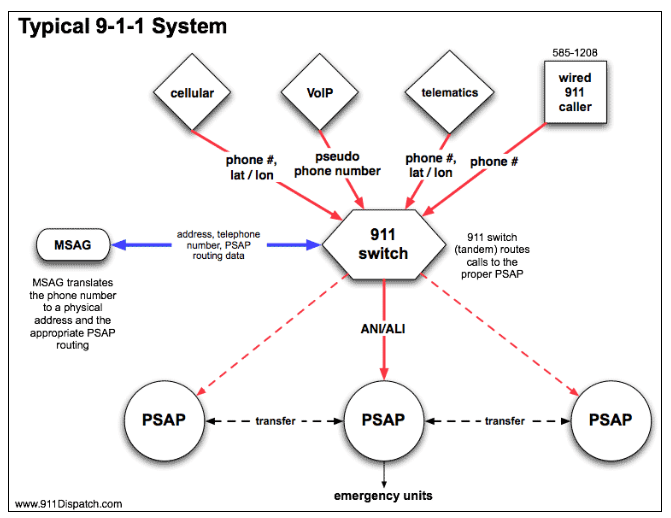 For definitions of the technology listed in the above diagrams and other types used in 9-1-1 dispatch centers, see the National Emergency Number Association's (NENA) Master Glossary of 9-1-1 Terminology (available at http://c.ymcdn.com/sites/www.nena.org/resource/collection/625eab1d-49b3-4694-b037-8e854b43ca16/NENA-ADM-000.17_Master_Glossary_20130909.pdf?hhSearchTerms=%22911+and+glossary%22). This glossary may be helpful to establish consistent terms, definitions, and acronyms when your planning team is discussing technology solutions for tiered dispatch during a disaster.One term used in conjunction with technology is interoperability. This term refers to, in this case, the ability for dispatch centers and other call centers' technologies and communication systems to interface and communicate with each other without special technical effort. For example, some call centers use private vendor provided systems that may not interface with systems provided by a competing vendor. In such cases, additional software or systems may need to be installed, and communities will need to assess the financial resources available for such efforts.Purchasing CAD software as part of disaster preparedness planning is unrealistic; however, in communities already employing this technology, CAD software can assist in establishing a more robust tiered dispatch system during a disaster. In particular, establishing CAD-to-CAD interfaces can allow one dispatch center to communicate and share calls with another dispatch center.Develop Standard Methodology and ProtocolsCarefully crafted protocols are the most essential component of any tiered dispatch system. Protocols should be developed by or in coordination with EMS, healthcare systems, medical professional organizations, and dispatch leadership and vetted with the EMS and dispatch personnel who will be expected to use them during an emergency. According to the laws in your state, they should be approved by the EMS medical directors at agency, local, and state levels. Protocols should be tested and revised on a regular basis.EMS experts (who attended the August 2013 EMS stakeholder meeting) provided the following advice for creating protocols for each component of an expanded tiered dispatch system:Write protocols to include that all calls received will be handled using the tiered response and that any call received is subject to triage guidelines.Engage public health, medical professional associations, and healthcare systems to develop triggers for crisis protocols; any decision to deviate from standard EMS practice must be determined by and communicated across the healthcare system.Use prerecorded messages to filter calls(e.g., advise the caller that no ambulance transport is available or may be delayed because requests for assistance have exceeded system capacity).Develop criteria to triage calls and prioritize the order of response (a responsibility of EMS medical directors).Develop protocols to provide for tiered response of different EMS unit types (e.g., conserving ALS for the most acute patients) to maximize efficient and appropriate use of EMS resources.Develop specific protocols for emerging infectious diseases (e.g., Ebola, pandemic influenza).Refer non life-threatening calls to advice lines (e.g., advise the caller of locally designated patient collection and treatment points).Dispatch non-ambulance vehicles (e.g., passenger vans) for transport of non-acute patientsTable 3.2 summarizes sample protocols for tiered dispatch during disasters. Table 3.2 – Methodology and Protocol Examples for Tiered Dispatch during a Disaster[This page is intentionally blank]Chapter Four – Modified Treatment and Transport StrategiesOverviewAs highlighted in Innovation Opportunities for Emergency Medical Services (available at http://ems.gov/pdf/2013/EMS_Innovation_White_Paper-draft.pdf), EMS providers contribute to ED overcrowding on a daily basis by transporting—based on EMS system protocols—non-acutely ill or injured patients when these patients could be treated without transport, referred for treatment to a more appropriate destination, or transported to a non-ED for treatment. (11) During any mass medical surge event based on a disaster, ED and EMS resources will be stressed far beyond what is experienced on a daily basis. Modifying transport and treatment protocols will be vital to preserving these resources. In cases of pandemic influenza or another infectious disease outbreak, modified treatment and transport protocols also will be necessary for community mitigation strategies, such as social distancing and voluntary quarantine.EMS agencies may need to modify routine treatment and transport protocols for EMS to preserve transport resources for the most critically ill and injured patients and to utilize paramedics to optimally distribute patients to community health facilities. Community health facilities may include, but are not limited to, alternate care facilities, medical shelters, and prehospital stabilization units. In addition, protocols may be needed to allow EMS providers to transport patients away from the hospital to community health resources in order to open up bed space.Examples of Modified Treatment and Transport StrategiesModified treatment and transport strategies may include development of protocols to allow EMS personnel to assess, treat, release, and refer patients without transport.According to the Journal of Emergency Medical Services (JEMS) 200-City Survey (2005), 35.7% of U.S. systems allow EMS to refuse transport under certain conditions, including patients judged to have minor illness or injury after examination. According to State EMS System Pandemic Influenza Preparedness: A Report of the FICEMS (2009), among 22 pandemic influenza supporting activities for EMS, the supporting activity that states most frequently did not address was defining the role of EMS providers in "treating and releasing" patients without transporting them to a healthcare facility. While these statistics indicate efforts have been made to modify EMS transport and treatment strategies in some areas, many EMS systems are still required to transport all patients to a hospital ED and are prohibited from treating without transport except in those instances with a documented patient refusal. (27)As outlined in Innovation Opportunities for Emergency Medical Services: A Draft White Paper from NHTSA, ASPR, and HRSA, EMS systems are uniquely positioned to care for 9-1-1 patients and to assist less emergent patients with transport to the most appropriate care setting based on medical and social needs. Many communities have initiated pilot programs to expand EMS provider roles to enhance access to primary care services particularly in rural or medically underserved populations. (38)As mentioned in the introduction to this document, community paramedicine and mobile integrated healthcare are both strategies for adapting EMS to better meet healthcare needs on a daily basis. (12, 13, 14) Both are promising models for integrating EMS with out-of-hospital health services, and may be a good basis for discussions on how best to integrate medical surge planning for expanding EMS system capacity roles into daily operations. At present, North Carolina, Colorado, Minnesota, Maine, and Texas have all implemented variations of community paramedicine. (14, 39)Figure 4.1 on the next page, which is provided by Kizer, Shore, and Mouline (2013) in their white paper, Community Paramedicine: A Promising Model of Integrating Emergency and Primary Care (available at http://www.ucdmc.ucdavis.edu/iphi/publications/reports/resources/IPHI_CommunityParamedicineReport_Final%20070913.pdf), summarizes opportunities and challenges in modifying scope of practice to allow EMS personnel to assess, treat, release, and refer patients without transport.Addressing Legal BarriersModified treatment and transport strategies during medical surge raise questions related to licensure, scope of practice, and medical and legal standards of care, all of which can be addressed with advance consideration and planning. (40)Ensuring sufficient EMS personnel are available, trained, and legally authorized for an expanded scope of practice is a significant challenge during periods of medical surge. Existing state licensure and certification processes, including state-based reciprocity arrangements, may be leveraged extensively through emergency declarations or orders. (41) These efforts can facilitate rapid out-of-state licensure recognition by allowing temporary suspension of laws and regulations that might hinder response efforts. (42)Related licensure issues affect emergency vehicles and ambulance companies. State laws and exclusive local agreements can complicate real-time allocation of vehicles and personnel. However, an array of legal options can help avoid these obstacles, including waiver authorities and existing mutual aid agreements (MAAs) between public and private partners. (43)Medical surge may require EMS professionals to treat and assess patients in nontraditional ways and settings. Scope of practice restrictions must be considered under state law. In many jurisdictions, these restrictions may be altered or temporarily waived via state officials, often via gubernatorial order or declaration. (33) Alternatively, existing laws may often be interpreted favorably to allow increased flexibility during emergencies or crises.Appropriate surge care is tied as well to disaster protocol development. "Treat and release" protocols help EMS professionals and other providers adapt to limited resources, difficult conditions, and limited communications while still providing quality care. (44) Activation of these protocols may coincide with crisis standards of care implementation, which ensures the medical standards of care is appropriate based on available resources in emergencies and shifting from patient needs to the needs of the broader community. (33)Public health emergencies heighten liability concerns for EMS personnel and entities. However, legal standards of care (which may determine whether a health professional is liable for failing to provide adequate patient care) can fluctuate sufficiently to accommodate varied practices during crises, effectively absolving potential liability. (45) In addition, federal and state liability protections may shield some EMS professionals and entities from liability for acts of negligence, especially concerning volunteers during declared emergencies. (46)How to Plan for Implementing Modified Treatment and Transport StrategiesThe two steps to implementing modified treatment and transport strategies areDetermine ways to increase the availability of EMS personnel in the field.Develop methodology and protocols.Each of these steps is discussed in detail below.Determine Ways to Increase the Availability of EMS Personnel in the FieldWhile a modified staffing schedule may meet increased demand when fewer personnel are available in the short term, a long-term event will require careful planning. Solutions like better utilization of first response and transport resources, recalling off-duty staff, utilizing retired personnel, and providing for emergency credentialing and interstate mutual aid are mechanisms to examine.EMS experts provided the following advice for increasing the availability of EMS personnel in the field during medical surge:Restructure ambulance staffing. For example, allow BLS to respond to calls and perform simple medical tasks without ALS. (NOTE: This practice may require expanding scope of practice).Change staffing models for EMS units (e.g., two paramedics per unit becomes one paramedic plus one EMT or only one EMT and a trained driver).Consider different disaster scenarios (refer to your community's hazard vulnerability analysis) and how they could impact demand for services at various times of day. Depending on the nature of the incident, shifts could be reorganized or fewer ambulances could be made available at different times of day to alleviate personnel fatigue.Staffing solutions and recommendations are available through statewide programs; such as, the Emergency Systems for Advance Registration of Volunteer Health Professionals (ESAR-VHP) and local programs, such as the Medical Reserve Corps (MRC) and community volunteer groups.Consider batched transports, which may involve a single EMS unit (ambulance or other vehicle) visiting and assessing multiple patients in multiple locations before transporting some or all patients to the hospital. (2)Minimize or stop patient offload delays that can occur at the hospital ED or other end destination. When EMS must wait for ED staff to accept patients and transfer them from the ambulance, they are unable to respond to other calls.Develop Methodology and ProtocolsEMS experts (who attended the August 2013 CDC-HPA and DOT-NHTSA EMS Stakeholder Meeting) provided the following advice for creating protocols for modified treatment and transport:Develop criteria for treat-and-release, including specific competencies, scope of practice, and certification/license maintenance.Define how to report to dispatch, clinics, and medical directors. Consider use of video-based communications programs in cases where an EMS provider needs a medical consult (such programs would allow medical control to view the patient).Create pre-event surge status protocols and procedures at the state level.Address gaps found in the process from EMS to follow-up care.Develop triage definitions and categorization protocols.Table 4.1 below summarizes sample protocols for modified treatment and transport during disasters.  Table 4.1 – Methodology and Protocol Examples for Modified Treatment 
and Transport during a DisasterA Note on Training EMS Personnel to Perform Modified Treatment and TransportImplementing modified treatment and transport strategies represents a change in traditional EMS practice. Providing education and training to perform modified treatment and transport in advance of an actual incident is recommended. This change in traditional practice to incorporate more complex decision making requires more education and training. Education on the actual protocols for where to transport can be just-in-time.Providers must be trained and retrained, and their knowledge/skills must be validated on a regular basis. As many EMS experts have argued, strategies for expanding EMS systems capacity will be most successful if at least some activities are integrated into daily operations.Chapter Five – Coordinating Transport to Alternate DestinationsOverviewEMS personnel may need to transport patients to settings other than EDs during situations of expanded demand. Transport to facilities that traditionally do not receive 9-1-1 patients will depend on established surge protocols to ensure care can be safely, efficiently, and more appropriately provided at the alternate destination.Alternative destinations may include clinics, urgent care centers, surgery centers, and alternate care sites. Several states currently have established alternate care facilities with medical support, logistics, and scope of care defined, but will not be used until surge stress is significant.If current statutes and regulations do not permit transport to alternate destinations in a community, EMS systems may face resistance to such plans from their various healthcare partners. Healthcare partners should be engaged early in the planning process to work through opposition in favor of a mutually beneficial disaster response.Examples of Coordinating Transport to Alternate DestinationsUnlike other strategies for expanding EMS systems capacity during a disaster, few examples of ways in which EMS systems are engaging in coordinated transport to alternate destinations exist. Current reimbursement mechanisms for EMS mandate transport of patients to a designated emergency patient destination (i.e., hospital ED) based on proximity, specialty designations, hospital capacity, and, in some cases, patient requests. Such reimbursement mechanisms incentivize EMS systems to transport patients to EDs and disincentivize efforts to explore coordinating transport to destinations outside of the hospital either as part of routine care or during a disaster. In 2008, the American College of Emergency Physicians (ACEP) and NAEMSP reaffirmed its 2001 position on "alternate ambulance transportation and destination." ACEP and NAEMSP agreed that "EMS systems may encounter patients who do not need ALS level care or evaluation at an ED. In these circumstances, transportation by alternate means or to an alternate destination may be appropriate. EMS systems that choose to implement such options, either in the dispatch phase or following on-scene evaluation by field personnel, should develop a formal program to address these alternatives. Alternate transportation and destination decisions may affect the EMS system's liability." (47)ACEP and NAEMSP outlined key elements of alternate transportation and destination programs:EMS physician medical director oversight for all components of the EMS system from dispatch centers and first responders to basic life support and ALS services.EMS physician medical director-led development, implementation, continuous quality improvement of policies and procedures, and research designed to ensure patient safety and appropriateness of any alternate transportation or destination decisions.Education programs for EMS personnel, physicians, and the community.Compliance with established emergency medical dispatch criteria.Opposition to patient incentive programs that circumvent the established 9-1-1 (or equivalent) PSAP as the initial call for a perceived medical emergency.Assurance that alternate transportation and destination decisions are consistent with medical necessity and with consideration for patient preference when the patient's condition allows.Support of appropriate compensation for EMS systems based on patient evaluation and treatment as well as on transport. (47)Other possible elements of alternate transport and destination programs recommended by EMS SMEs include:Engagement of alternate community resources to develop transfer and communication protocols with them. The purpose is to assure that they have the capacity to accept a patient and to determine how the patient care will be transferred.Incorporating a pre-incident agreement with the governor of the state or the National Guard to utilize mobile hospitals if building space reaches capacity.Glassman and Parrillo (2010) confirmed that patient transport to alternate destinations increases healthcare system surge capacity during an emergency by alleviating less severely ill or injured patients from traditional points of entry. As with modified treatment and transport strategies, community paramedicine provides a promising model for coordinating transport to alternate destinations and may provide insights into implementing this strategy during an emergency. Figure 5.1 on the next page, provided by Kizer, Shore, and Mouline (2013) in their white paper, Community Paramedicine: A Promising Model of Integrating Emergency and Primary Care (available at http://www.ucdmc.ucdavis.edu/iphi/publications/reports/resources/IPHI_CommunityParamedicineReport_Final%20070913.pdf), summarizes opportunities and challenges in transporting patients to destinations other than the ED.Figure 5.1. Community Paramedics Transporting Patients to Locations Other Than the Hospital EDFigure 5.1. Community Paramedics Transporting Patients to Locations Other Than the Hospital ED(continued)If communities have existing programs for transport to destinations other than an ED, the program leads could serve as the lead agencies in working out agreements for coordinating transport to alternate destinations during medical surge. Providers for these programs could be assigned transports to non-EDs since they may be already familiar with clinics and other nontraditional sites of care.Addressing Legal BarriersA number of legal concerns are implicated by the need to ensure that EMS personnel are permitted to transport patients to alternate care sites (ACSs) during emergencies. Most states authorize EMS providers to transport emergency patients to nonemergency health care facilities only under specific conditions based on statutory or regulatory mandates, local protocols, or medical control. (46) Some states' statutes, like Massachusetts, even require EMS personnel to transport all patients to specified locations, generally acute care centers or trauma hospitals. (32)While these laws may hamper the use of ACSs and other facilities, emergency powers, waivers, and surge protocols provide multiple legal routes to overcome destination restrictions. Emergency declarations permit state officials to suspend laws that hamper emergency response, including limits on EMS transport destinations. For example, during the 2013 Boston Marathon, the Massachusetts Office for Emergency Medical Services temporarily suspended the state legal definition of "appropriate health care facility," permitting EMS personnel to transport patients to medical care tents along the route instead of acute care facilities. (48)Under permissive state laws, or when appropriate waivers are in place, EMS personnel may transport patients to temporary treatment sites such as ACSs or extended treatment areas (ETAs). Temporary use of private property for these sites also may be permitted via emergency powers subject to constitutional requirements that compensation be provided later. (49)Reimbursement for Medicaid and Medicare emergency transport can also hinge on patient destination, restricting transport to hospitals, skilled nursing facilities, a patient's home, and dialysis centers.(50) While CMS waivers do not apply typically to ambulance coverage requirements, it may reimburse for an ambulance transport to ETAs that are mere extensions of already-approved destinations (e.g., a hospital). (51) Additional reimbursement for EMS transportation services also may be available through federal grants in declared emergencies. Unlike hospital care, EMS can be reimbursed under a Robert T. Stafford Disaster Relief and Emergency Assistance Act declaration. (53) Potential liability claims against EMS providers framed in negligent care, transport, or lack of medical oversight can always arise, but liability protections are in place for EMS providers via emergency declarations, Good Samaritan statutes, and other laws. (54) Evolving standards of care, reflecting emergency conditions or lack of resources, may also protect EMS providers from liability for harms resulting from transportation. So long as EMS providers act in good faith and without willful or wanton intent to harm, resulting acts of negligence may be nonactionable due to liability protections or adherence to crisis standards of care.How to Plan for Implementing Coordinating Transport to Alternate DestinationsThe six steps to implementing coordinated transport to alternate destinations areFamiliarize EMS stakeholders with overall community plans for utilizing alternate destinations during an emergency.Determine the roles EMS providers will play in community plans for alternate destinations/alternate care sites during an emergency.Establish communication plans for communicating between dispatch, EMS personnel, non-EMS transporters, and destinations.Establish communications plans for patient hand off.Develop methodology and protocols.Each of these steps is discussed in detail below.Familiarize EMS Stakeholders with Overall Community Plans for Utilizing Alternate Destinations during an EmergencyIn their 2009 Agency for Healthcare Research and Quality (AHRQ) report, Disaster Alternate Care Facilities: Selection and Operation, (available at http://archive.ahrq.gov/prep/acfselection/dacfreport.pdf), Cantrill, Pons, Bonnett, and Moore state the following about establishing alternate care facilities:"The identification and use of an alternate care facility for the management and treatment of patients resulting from a mass casualty event can only be done in the context of pre-event planning that delineates those medical functions and treatment objectives to be accomplished by implementing such a facility. Community planners, comprised of participants from municipal agencies including public safety, public health, and emergency management as well as representatives from local health care organizations or institutions, must conceive of, develop and implement a plan in which alternate care facilities serve in concert with existing health care facilities including hospitals, outpatient clinics, and multi-specialty group offices, as well as home care, in order to deliver a wide-ranging level of medical services to the population in need." (55)Planning alternate destinations—both alternate care sites and other healthcare resources (e.g., clinics, ambulatory surgery centers) willing to accept additional patients during emergencies—is a complicated and time-consuming endeavor. Planning for the designation, establishment, and management of alternate destinations is outside of the scope of this document; however, integrating EMS system stakeholders (including representatives on your healthcare coalition, dispatch center representatives, agency and personnel representatives) into the alternate care site planning process from the beginning is vital. EMS medical directors must be involved in the development of protocols for EMS transfer at the sites.Recommended actions for EMS system representatives to engage in community planning for alternate destinations includeReview community "heavy surge" or alternate care facility plans, both local and from other communities.For example, the California Department of Public Health's Standards and Guidelines for Healthcare Surge During Emergencies (available at http://www.bepreparedcalifornia.ca.gov/CDPHPrograms/PublicHealthPrograms/EmergencyPreparednessOffice/EPOProgramsandServices/Surge/SurgeStandardsandGuidelines/Pages/SurgeStandardsandGuidelines.aspx) provides detailed protocols for establishing alternate care sites.Assure that EMS protocols and methodology developed for coordinating transport to alternate destinations integrate with community guidelines for triage of patients into categories (immediate, delayed, minimal, expectant, and dead or compatible categories) to match patients' needs with available medical resources.Participate in community-wide exercises.Develop protocols for who can be transferred to alternate cate sites and match site capabilities and capacity to these protocols. Assuring that a facility will take a patient when transferred to avoid delays and additional surge on the EMS system is critical.Determine the Roles EMS Providers Will Play in Community Plans for Alternate Destinations/Alternate Care Sites during an EmergencyIn Crisis Standards of Care: A Systems Framework for Catastrophic Disaster Response, NAS and the Committee on Guidance for Establishing Crisis Standards of Care for Use in Disaster Situations outlines several fundamental changes in prehospital care that may result during a disaster. The committee mentions two potential roles for EMS personnel involving transport to alternate destinations/alternate care sites:". . . transport destinations being adjusted to allow transport to clinics or other alternate sites of care in addition to hospitals." (2)"Assisting in the evacuation of patients at a health care facility to alternate care sites. This, in turn, may require them to provide care to patients for longer than is usual for EMS providers, who normally provide care for patients at the scene and during transport and transfer." (2)As mentioned previously, current EMS reimbursement rules have discouraged many communities from considering the above roles and other options for coordinated transport to alternate destinations during mass medical surge. In absence of specific guidance for implementation, the questions provided in Worksheet 5.1 may help guide your healthcare coalition in determining the role EMS systems will play in your community plans for alternate destinations/alternate care sites.Worksheet 5.1 – Discussion Questions for Clarifying EMS roles in Alternate Destination/Alternate Care Site PlanningQuestionsWhere do EMS agencies currently provide transport within the community?Do any agencies provide transport to destinations other than an ED?If agencies are currently providing transport to ambulatory care or other outpatient settings:What potential roles can these EMS agencies play in coordinated transport to alternate destinations during medical surge?Can these agencies handle transport to outpatient settings for a wider service area?Are representatives from these agencies included in the community's healthcare coalition or planning body?If agencies are currently providing transport to specialty centers (e.g., burn center, cardiac center, stroke center, pediatric specialty center, psychiatric facilities):Will transport to these specialty centers continue/cease/increase/decrease during a mass medical surge event?What potential roles can these EMS agencies play in coordinated transport to alternate destinations during medical surge?Are representatives from these agencies included in the community's healthcare coalition or planning body?If agencies are currently providing transport only to EDs, are any planning to implement or change procedures to allow transport to other destinations in the future?If no plans are in place, have any considered transport to alternate destinations?What models for transport to alternate destinations (e.g., community paramedicine) have been considered? What barriers have been encountered or discussed? Has the community identified the different types of transport required to support community plans for alternate care sites or alternate destinations? Examples areTransport of patients from within the community to alternate care sitesTransport of patients from a hospital emergency room to an alternate care siteTransport of acute patients from their home to an ambulatory care centerWhat are the minimum staff, skills, and equipment required to conduct each type of transport?Is the community considering unconventional transport options in addition to EMS/ambulance transport (e.g., volunteer drivers, use of school buses or vans for transport to alternate care sites)?If yes, what role – if any – should EMS personnel play in identifying options/sources for non-EMS transport (i.e., vehicles and drivers)?What role – if any – should EMS personnel play in training or supporting these drivers before and during an event?Will these non-EMS transporters be integrated with 9-1-1 PSAPs (and included in modified/tiered dispatch protocols) or will their transport assignments be coordinated through Emergency Management/Emergency Operations Center?Is the community considering converting vans or buses for transport of acute patients?(For EMS representatives) What are your biggest concerns in terms of planning for and implementing coordinated transport to alternate destinations during mass medical surge?Once the community has identified the role EMS systems and other partners will play in coordinated transport to alternate destinations, the remaining implementation steps will assist in developing a more complete plan.Establish Plans for Communicating Between Dispatch, EMS Personnel and Non-EMS Transporters, and Destinations on CapacityEMS systems will need assurance before transport that an alternate destination has the capacity to accept patients. Some communities (e.g., Arkansas) have used a "Trauma Dashboard" that is dedicated to tracking hospitals that report their ability to accept specific trauma patients. A dedicated person within the dispatch system could track self-reporting nontraditional facilities and report to the dispatchers as needed.Establish Communication Plans for Patient HandoffDuring a medical surge event, patient handoff must be quick and efficient—receiving staff will be busy and transporting agencies will need quick turnarounds. One option for ensuring efficient communication of needed patient information is use of a standard form for all transporting agencies. The form may include the following fields:Chief complaint and past medical history.Patient descriptors/assessment.Vital signs.Treatment.Location of origination of call (for patient tracking and post-event review).Develop Methodology and ProtocolsEMS experts recommend creating protocols for coordinating transport to alternate destinations that contain methodology for triage at four points in time At dispatch.In the field for transport destination.At destination to accept and manage patients (EMS would develop in coordination with clinics or healthcare systems and the medical director of the alternate site).At destination for secondary transport.No local or state protocols were identified during the writing of this document for EMS coordinating transport to alternate destinations. Table 5.1 on the next page summarizes guidance documents that include information to inform protocol development.Table 5.1 – Methodology and Protocol Examples for Coordinating Transport to Alternate Destinations during a DisasterChapter Six – Support for Rapid Implementation of Patient InterventionsOverviewEMS systems may be able to enhance community responses to medical surge by delivering interventions to patients and caregivers at home or outside of the regularly established response mechanisms of hospitals and public health. Many communities have discussed such strategies and others have implemented them on a small scale during an emergency. Planning for implementation of patient interventions is traditionally the responsibility of public health and emergency management. EMS system stakeholders should be integrated into the planning process from the beginning if they will be expected to have a role in implementing the plans during an emergency.Interventions should be determined within the context of a healthcare coalition, with guidance from state or local EMS medical directors. Patient interventions may be determined based on community needs, the nature of the disaster event, and the capacity of EMS in the region. For more information on determining EMS system capacity, see "Conducting a Needs Assessment" in Chapter 2: Setting the Stage – A Foundation for Expanding EMS System Capacity (page 23).Unlike the strategies addressed in Chapters Three and Four, little precedent exists for EMS supporting rapid implementation of patient interventions during emergencies. Significant barriers to implementation include the reimbursement and legal issues associated with expanding EMS roles to include a broad range of nontraditional activities. Despite these barriers, the EMS experts who assisted in the development of this document encourage communities to discuss the feasibility of such strategies when planning to expand EMS system capacity during medical surge.Addressing Legal BarriersLegal Responsibility to Plan for Delivery of Patient InterventionsState and local governments must plan and train for emergencies to effectively protect the public's health. Private entities (e.g., hospitals) may be required legally to make adequate emergency plans as a condition of their licensure or via other legal requirements. (56)Failing to plan appropriately, including addressing the needs of vulnerable populations, may lend to risks of liability. (57) Emergency preparedness plans that do not adequately address the needs of persons with disabilities, for example, have been legally challenged under the Americans with Disabilities Act (ADA) and other laws in New York City and Los Angeles County. (58) In each instance, courts requested that local governments revise their plans to meet federal- or state-based disability requirements.Proper planning, education, training, and guidance are the surest way to address other legal issues. Yet, emergency planners, public health practitioners, EMS providers, and their attorneys must also be prepared to effectively "triage" legal issues in emergencies to generate solutions consistent with real-time public health responses. (59) These decisions may include how best to allocate scarce resources to avoid constitutionally-grounded claims of unfairness.Laws Impacting Distribution of ResourcesState and local laws can impact the distribution of limited resources in a declared emergency. For example, states may allow health departments to restrict the allocation or sale of health care supplies during declared public health emergencies involving shortages of key supplies. (60) In this situation, EMS providers may need to adapt treatment and other protocols consistent with limitations on the use of certain health care supplies.The Strategic National Stockpile and Declaration of EmergencyTo forestall the potential depletion of supplies, CDC maintains the Strategic National Stockpile (SNS). SNS includes large quantities of medication, vaccines, and supplies used to protect the public's health in emergencies. SNS resources can be delivered quickly to any state (and select localities) without having to formally declare an emergency. State or local governments manage policies and protocols on the distribution of SNS supplies to points of dispensing (PODs). (31)POD locations are typically local decisions designed to assure efficient distribution. (61)Rapid Implementation of Patient Interventions and EMS Scope of PracticeDuring emergencies, implementing patient interventions rapidly may also necessitate changes in the duties and roles of EMS personnel. These alterations may be legally supported. During the 2009 influenza A/H1N1 pandemic, for example, basic EMTs in Maine were trained and allowed to administer intranasal vaccine provided a nurse, physician, nurse practitioner (NP), or physician’s assistant (PA) was available on scene to address potential adverse reactions. (62-69)Examples of Patient Interventions and Implementation ConsiderationsEMS experts suggest that communities discuss EMS support for the rapid implementation of four categories of patient interventions. Categories are briefly defined below and implementation considerations are provided. Worksheet 6.1 – Discussion Questions for Defining EMS Roles in Rapid Implementation of Patient Interventions (on page 81) lists questions to guide discussion among healthcare coalition or planning team members on EMS support for rapid implementation of patient interventions.Vaccine AdministrationStates and localities may consider utilizing EMS personnel to administer vaccines during mass medical surge. Many states including Maine, Ohio, Pennsylvania, Vermont, Virginia, and Wisconsin, authorized EMS providers to dispense vaccines as part of a coordinated response to the 2009 influenza A/H1N1 pandemic. In most of these cases, EMS providers dispensed vaccines (both intravenous and intranasal) as part of a vaccination clinics organized by state or local public health. Resources were provided through public health (using local, state, or federal assets) and vaccine administration was supervised by a physician. Some states have continued to allow EMS providers to dispense vaccines in public health immunization clinics following the 2009–2010 flu seasons. (70) Also, during the 2009 influenza A/H1N1 pandemic, Oregon piloted a program that used EMS providers to deliver vaccines to vulnerable or homebound patients in coordination with local public health and community organizations (see case study below).Of importance to note is the fact that, during mass medical surge in which large numbers of acutely ill patients require transport, EMS providers must be reserved to fulfill their primary role of acute stabilization and transport. Retired healthcare providers or volunteers may need to support vaccination efforts in the absence of EMS.Pharmaceutical DistributionEMS providers operating under written protocols and supervision routinely dispense a variety of pharmaceuticals to patients. In many states, EMS providers also can assist patients by administering drugs prescribed by the patients' healthcare provider. During mass medical surge, communities may need to rapidly dispense prophylactic medications to the general public or to certain populations at increased risk for illness (such as pregnant women, children, geriatric or disabled patients, or individuals living a certain distance from a disaster site).Experts recommend that communities limit discussions on the role of EMS in delivering patient interventions to tasks that can be performed within utilizing existing EMS resources. For example, using EMS providers to deliver prophylactic pharmaceuticals to every home in a community (e.g., "postal service model") would take EMS providers away from vital treatment and transport functions. However, EMS personnel may be able to deliver prophylactic medications to family members or those living with a patient who is being treated by EMS (e.g., targeted antiviral prophylaxis). EMS experts recommend that healthcare coalitions share with EMS partners any existing plans for receiving, distributing, and dispensing SNS assets and plans for mass immunization or prophylaxis. When all partners are knowledgeable about current planning efforts, they can better discuss feasible options for EMS integration.Communities will need to examine the legal regulations governing prescriptive authority and EMS providers' license to dispense certain medications. Some disaster experts propose modifying requirements that each patient have an individual prescription to authorize the widespread administration of vaccines and drugs without prescriptions. (71)Non-pharmaceutical Interventions DeliveryCommunities may consider EMS providers to support community plans for rapid distribution of non-pharmaceutical interventions (NPIs), including oxygen, oxygen concentrators, respiratory items, and patient and caregiver education. EMS providers are uniquely able to support such roles given that they routinely contact vulnerable or hard-to-reach patients, support patients requiring advanced respiratory support, and participate in community education programs such as first aid, cardiopulmonary resuscitation (CPR), and automated external defibrillators (AEDs). (72) At the time of publication, authors could not identify any case studies of EMS systems supporting community disaster response through delivery of NPIs. As mentioned previously, EMS experts recommend against using EMS providers for purely supply delivery functions, given their primary function of providing emergency medical care. PPE DistributionEMS providers may be utilized to distribute PPE to patients, particularly to caregivers of infected patients already being treated by EMS. Though many communities have discussed PPE delivery strategies that include EMS, authors could not identify any case studies at the time of publication. A majority of these discussions have been sidelined by the inability of local communities to secure adequate supplies of PPE to protect EMS and disaster responders and also distribute to patients. As described in the National Association of State EMS Officials (NAEMSO) position paper, Strategies and Considerations for the Deployment of EMS Personal Protective Equipment in Response to an Ebola Outbreak,"Concerns about the refusal to treat suspected pandemic diseases may indicate that, without the proper PPE deployment strategy and training, the medical community runs the risk that EMS will not be available to suspected Ebola patients. To ensure both the safety of EMS providers and the quality of care provided by these personnel, PPE deployment strategies, funding, and training will require significant consideration to meet the demands of the nation during an Ebola outbreak." (73)In the absence of specific guidance for implementing any rapid deployment of patient interventions in coordination with EMS, the questions in Worksheet 6.1 on the next page may help guide your healthcare coalition in determining the role EMS systems will play.Worksheet 6.1 – Discussion Questions for Defining EMS Roles in Rapid Implementation of Patient InterventionsSample Methodology and ProtocolsTable 6.1 on the next page summarizes guidance and sample protocols for rapid implementation of patient interventions during disasters.Table 6.1 – Methodology and Protocol Examples for Rapid Implementation of Patient Interventions during a DisasterChapter 7 – ConclusionThe Preparedness CycleThe National Incident Management System (NIMS) defines the preparedness cycle as "planning, training, equipping, exercising, evaluating, and taking action to correct and mitigate." (74) The preparedness cycle is similar to a continuous improvement cycle:It starts with the identification of a need for emergency preparedness and response planning.Once this need has been identified, plans are developed, and those entities having roles and responsibilities prescribed in the plan are organized and trained on the plan.When this training is complete, the plan is then exercised to evaluate not only this training, but also the effectiveness of the plan in meeting the need that was identified at the beginning of the preparedness cycle.After the exercise, the plan is evaluated and improved, when necessary, and the preparedness cycle starts over.Application to Expanding EMS System Capacity during Medical SurgeThe preparedness cycle approach applies to the work a healthcare coalition or planning team will undertake to create a Framework for Expanding EMS System Capacity. The coalition or team shouldTrain pertinent people on their roles and responsibilities as prescribed in the plans developed in the previous chapters.Be sure to train all parties on their roles and responsibilities as well as those of other partners who support EMS operations.For example, plans for implementing tiered dispatch during medical surge may include referral of lower acuity calls to another call center, such as 2-1-1 or a nurse advice line. Once new protocols have been developed and approved by the EMS medical director, all parties with a role in the response will need to be trained on the criteria and protocols for both referral and acceptance of calls.Assure that EMS training plans are shared with other partners. During a response, partners—particularly healthcare partners—should know exactly what EMS has been trained to do and how they have been trained.Exercise plans with other partners to evaluate training and the viability of the plans.The initial exercise after a new plan is developed can help uncover gaps in planning and in training.Subsequent exercises should validate those changes and can focus on other capabilities outlined in the plan.Conduct exercises frequently so new personnel can gain a better understanding of how the community will respond.When developing exercises to evaluate plans for expanding EMS system capacity, consider the following recommendations from EMS experts:Almost any mass casualty exercise will test coordination among EMS and its partners; however, a scenario that involves mass evacuation (e.g., tornado or gas plant explosion) will uniquely test EMS system capacity.Exercise scenarios should begin with calls entering the 9-1-1 PSAP and stress EMS assets with calls related to the event in addition to the daily volume of calls, resulting in triage and the implementation of MAAs.Exercises should include patient handoff to test training and coordination among EMS and hospital ED staff. If a hospital uses more than one EMS agency for transport, assure that each agency is included in the exercise.Casualty rates should require diversions to evaluate plans for triage and transport.Do not stop the exercise when the last patient is transported, but ask about the reconstitution of the vehicle and more importantly, personnel.Assure exercises include collection of performance management and patient tracking criteria and that participants simulate reporting this information to required parties during the response. By doing so, it will be possible to evaluate coordination as well as the feasibility of reporting each criterion outlined in the plan.Use exercise results to make improvements to the plans.Another way to evaluate plans is through responses to real-life emergencies. Whenever a community experiences a disaster or public health emergency, the healthcare coalition or planning team should compare the actual response to the event to a response prescribed in written plans. This comparison will reveal gaps in planning or other issues that need to be addressed. As with exercising, necessary improvements should be made to the plans.Exercise PlanningHSEEP was created in 2002 to address the response needs of the nation and to standardize methodologies and terminologies relative to exercises. HSEEP provides a set of guiding principles for exercise programs as well as a common approach to exercise program management, design and development, conduct, evaluation, and improvement planning. (75)HSEEP recommends that community planners develop a multiyear training and exercise plan to strengthen their emergency response capabilities. Once initial planning for the EMS Framework is complete, planners should consider developing a multiyear training and exercise plan. Worksheet 7.1 below can help to develop a multiyear training and exercise plan.Worksheet 7.1 – Community Multiyear Training and Exercise PlanExercise DocumentationWhether evaluating plans through exercises or response to real-life emergencies, planning teams should always document observations of a simulated or actual event and make recommendations for improvements to existing plans. Two tools to assist in this effort are an after-action report (AAR) and an improvement plan (IP). The AAR summarizes key information about an exercise or an actual response, such as observations and outcomes. The IP is a structured document outlining improvements that need to be made to a plan and delegating responsibilities and timelines for making the improvements. For more information about these two tools and for useful templates, see the latest HSEEP guidance.Final SuggestionsAs a final suggestion, healthcare coalitions or planning teams should schedule regular meetings to accomplish these tasks:Review the makeup of the planning team and the community coalition to see if members need to be changed.Monitor who attends each meeting and make sure that all understand the importance of attendance. If multiple EMS agencies are serving in a community, make sure that each one or someone who represents them all is at the table.Periodically conduct a hazard vulnerability analysis to determine if the two or three scenarios identified as likely to impact your community are still valid.Periodically review the work done on a particular strategy to see if it needs updating.Ending NotePlanning for expanding EMS System capacity during medical surge follows a continuous improvement cycle. Planning will always be ongoing. Detailed plans, key partners trained on the plan, and exercises that stress the ways partners will interact during an emergency are all necessary for developing an EMS system geared toward saving more lives during a response.Appendix A – ReferencesU.S. Department of Transportation National Highway Traffic Safety Administration. Frequently Asked Questions: What is EMS. 2013. [cited 2015 Jan 11]. Available from URL: www.ems.gov/faq.htm.Institute of Medicine. Crisis Standards of Care: A Systems Framework for Catastrophic Disaster Response. Washington DC: The National Academies Press; 2012. [Cited 2015 Jan 11]. Available from URL: www.nationalacademies.org/hmd/Reports/2012/Crisis-Standards-of-Care-A-Systems-Framework-for-Catastrophic-Disaster-Response.aspx.Alpert A, Morganti KG, Margolis GS, Wasserman J, Kellermann AL. 2013. Giving EMS Flexibility in Transporting Low-Acuity Patients Could Generate Substantial Medicare Savings. Health Affairs 2013; 32(12): 2142-2148.Federal Interagency Committee on Emergency Medical Services. 2011 National EMS Assessment [online]. 2012. [cited 2015 Jan 11]. Available from URL: www.ems.gov/pdf/2011/National_EMS_Assessment_Final_Draft_12202011.pdf.Federal Interagency Committee on Emergency Medical Services. State EMS Pandemic Influenza Preparedness [online]. 2009. [cited 2015 Jan 11]. Available from URL:www.ems.gov/pdf/State_EMS_System_Pandemic_Influenza_Preparedness.pdf.Centers for Disease Control and Prevention. EMS Stakeholder Meeting For Medical Surge – Meeting Summary [unpublished]. 2014. Available by request from: Sherline Lee at sil4@cdc.gov.U.S. Department of Transportation National Highway Traffic Safety Administration. Configurations Of EMS Systems: A Pilot Study [online]. 2008. [cited 2015 Jan 11]. Available from URL: http://www.ems.gov/pdf/810911.pdf.Courtney B, Toner E, Waldhon R, Franco C, Rambhia K, Norwood A, et al. Healthcare coalitions: the new foundation for national healthcare preparedness and response for catastrophic health emergencies. Biosecurity and Bioterrorism 2009; 7(2): 153-163.Alonso-Serra H, Blanton D, O'Connor RE. Physician medical direction in EMS. Prehospital Emergency Care 1998; 2(2):153-157.U.S. Department of Transportation National Highway Traffic Safety Administration. National EMS Scope of Practice Model [online]. 2007. [cited 2015 Jan 11]. Available from URL: www.ems.gov/education/EMSScope.pdf.U.S. Department of Transportation National Highway Traffic Safety Administration, Office of the Assistant Secretary for Preparedness and Response, Health Resources and Services Administration. Innovation Opportunities For Emergency Medical Services: A Draft White Paper [online]. 2013. [cited 2015 Jan 11]. Available from URL: www.ems.gov/pdf/2013/EMS_Innovation_White_Paper-draft.pdf.Kizer KW, Shore K, Moulin A. Community Paramedicine: A Promising Model of Integrating Emergency Primary Care [online]. 2013. [cited 2015 Feb 5]. Available from URL: www.ucdmc.ucdavis.edu/iphi/publications/reports/commparamed.html.National Conference of State Legislatures. Beyond 911: State and Community Strategies for Expanding the Primary Care Role of First Responders [online]. 2010. [cited 2015 Feb 5]. Available from URL: www.ncsl.org/research/health/expanding-the-primary-care-role-of-first-responder.aspx.National Association of Emergency Medical Technicians. Mobile Integrated Healthcare - Community Paramedicine [online]. 2015. [cited 2015 Oct 26]. Available from URL: www.naemt.org/MIH-CP/MIH-CP.aspx.Federal Emergency Management Agency. Threat and Hazard Identification and Risk Assessment [online]. 2015. [cited 2015 Oct 26]. Available from URL: www.fema.gov/threat-and-hazard-identification-and-risk-assessmentCenters for Disease Control and Prevention. 2011. Public Health Preparedness Capabilities: National Standards for State and Local Planning [online]. 2011. [cited 2015 Jan 11]. Available from URL: www.cdc.gov/phpr/capabilities/index.htm.U.S. Department of Health and Human Services Office of the Assistant Secretary for Preparedness and Response. Hospital Preparedness Program Capabilities [online]. 2011. [cited 2015 Jan 11]. Available from URL: www.phe.gov/preparedness/planning/hpp/pages/default.aspx.U.S. Department of Health and Human Services Centers for Medicare and Medicaid Services. Pub 100-02 Medicare Benefit Policy: Definition of Ambulance Services [online]. 2010. [cited 2015 July 6]. Available from URL: www.cms.gov/Regulations-and-Guidance/Guidance/Transmittals/downloads/R130BP.pdf.Catlett CL, Jenkins JL, Millin MG. Role of emergency medical services in disaster response: resource document for the national association of EMS physicians' position statement. Prehospital Emergency Care 2011;15:420–425.Hupert N, Hollingsworth E, Xiong W. Is overtriage associated with increased mortality? Insights from a simulation model of mass casualty trauma care. Disaster Med Public Health Prep. 2007;1(suppl 1):S14–S24.Sacco WJ, Navin DM, Fiedler KE, Waddell RK, Long WB, Buckman RF. Precise formulation and evidence-based application of resource-constrained triage. Acad Emerg Med. 2005;12:759–770.Hirshberg A, Scott BG, Granchi T, Wall MJ, Mattox KL, Stein M. How does casualty load affect trauma care in urban bombing incidents? A quantitative analysis. J Trauma. 2005;58:686-695.Wisconsin Department of Health Services. EMS Medical Director's Course. Module Two: EMS Systems [online presentation]. Undated. [cited 2015 Feb 5]. Available from URL: www.dhs.wisconsin.gov/ems/mdc-emssystems.pdf.Mullen PJ. Delivery of Emergency Medical Services to Large Scale Community Disasters [online]. 1999. [cited 2015 Feb 5]. Available from URL: www.usfa.fema.gov/pdf/efop/efo30514.pdf.Marlar GB. Prioritizing Emergency Medical Dispatch and the Impact on Resources and Service Delivery [online]. 2007. [cited 2015 Feb 5]. Available from URL: www.usfa.fema.gov/pdf/efop/efo41120.pdf.Stratton SJ. 1992. Triage by emergency medical dispatchers. Prehospital and Disaster Medicine 1992; 7(3): 263-269.Maggiore WA. To Transport or Not To Transport? Part 2. Journal of Emergency Medical Services [serial online] 2006 Jan [cited 2015 Feb 5]. Available from URL: http://www.jems.com/articles/2006/01/transport-or-not-transport-par-2.html.Seattle and King County Public Health Division of Emergency Medical Services. 2002 Strategic Plan Update of the 1998–2003 Emergency Medical Services Strategic Plan [online]. 2002. [cited 2015 March 12]. Available from URL: www.kingcounty.gov/healthservices/health/ems/~/media/health/publichealth/documents/ems/2002stratupdate.ashx.Seattle and King County Public Health Division of Emergency Medical Services. Overview of the Medic One EMS System for the EMS Advisory Task Force [online]. 2014. [cited 2015 Mar 12]. Available from URL: www.kingcounty.gov/healthservices/health/ems/~/media/health/publichealth/documents/ems/EMSAdvisoryTaskForceOverview.ashx.Arizona Division of Emergency Management. Mutual Aid. 2014. [cited 2014 Nov 11]. Available from URL: http://www.dem.azdema.gov/logistics/supply/mutaid.html. Hodge JG, Anderson ED. Principles and practice of legal triage during public health emergencies. NYU Annual Surv Am L 2008; 64: 249.Hodge JG. Public health law in a nutshell. 2013.Orenstein DG. When law is not law: setting aside legal provisions during declared emergencies. Med & Ethics 2013; 41(s1): 73.45 C.F.R. §§ 160, 164National Association of State Emergency Medical Services Directors. Domestic Terrorism: Issues of Emergency Medical Services Preparedness [online]. 2002. [cited 2015 Jan 11]. Available from URL: http://www.nasemso.org/Projects/DomesticPreparedness/WMD_Resources.asp.Institute of Medicine. Emergency medical services: at the crossroads. Washington DC: National Academies Press; 2007.APCO International Call Center Standards Committee. Minimum training standards for public safety telecommunicators [online]. 2010. [cited 2015 Mar 12]. Available from URL: https://www.apcointl.org/doc/911-resources/apco-standards/75-minimum-training-standards-for-public-safety-telecommunicators/file.html.Millin MG, Brown LH, Schwartz B. EMS provider determinations of necessity for transport and reimbursement for EMS response, medical care, and transport: combined resource document for the national association of EMS physicians' position statements. Prehospital Emergency Care 2011; 15: 562-569.Kizer KW, Shore K, Moulin AM. Community paramedicine: a promising model for integrating emergency and primary care [online]. 2013. [cited 2015 Feb 11]. Available from URL: www.ucdmc.ucdavis.edu/iphi/publications/reports/resources/IPHI_CommunityParamedicineReport_Final%20070913.pdf.Hodge JG, Measer G, Agrawal A. ‘Top 10’ issues in public health legal preparedness and ebora. ABA Health eSource 2014; 11. Hodge JG, Orenstein DG. National nurse triage line project: a review of legal and policy issues. 2012. Association of State and Territorial Health Officials.Erdos MS, Office of Emergency Management Services, the Commonwealth of Massachusetts. 2002. Available at URL: http://www.mass.gov/eohhs/docs/dph/emergency-services/ambulance-advisory-treat-release.pdf.New York State Dep't of Health Bureau of Emergency Medical Services. Reciprocity packet. 2013. Available from URL: https://www.health.ny.gov/professionals/ems/pdf/2013-04 03_draft_rec_pkt_revisions.pdfGarfield County Rural Fire Protection District #1 and City of Clarkston, Washington. Mutual aid agreement February 8, 2010. 2010. Available from URL: http://www.clarkston-wa.com/vertical/sites/%7B4D15AB7E-CDA0-42EC-BFA9-D5A15DC9DDF4%7D/uploads/%7B90D146C3-2B1B-4C38-9E42-B2381E63D787%7D.PDF.Seams Prehospital Protocols. Trauma triage decision scheme 1. 2011. Available from URL: http://saems.net/protocols/protocols.html.Institute of Medicine. Guidance for establishing crisis standards of care for use in disaster situations. 2009. Available from URL: https://www.nap.edu/catalog/12749/guidance-for-establishing-crisis-standards-of-care-for-use-in-disaster-situationsAmerican College of Emergency Physicians Board of Directors. Alternate ambulance transportation and destination [online]. 2008. [cited 2015 June 15]. Available from URL: www.acep.org/Clinical---Practice-Management/Alternate-Ambulance-Transportation-and-Destination/.See Fla. Admin. Code 64J-2.002(2); Or. Rev. Stat. Ann. § 682.027; Or. Rev. Stat. Ann. § 333-200-0080(4); Or. Rev. Stat. Ann. § 333-200-0080 Exhibit 2.Mass. Gen. Laws. 111C § 1; 105 Mass. Code. Regs. 170.020.Notice: Temporary Waivers for Boston Marathon Day: Paramedic-Level Ambulance Services in EMS Regions II, III and IV, MBEMSC (Apr. 15, 2014). Available at URL: http://www.mbemsc.org/news_items/view/70.Fla. Stat. § 252.36(5)(d) (2014).Medicare Benefit Policy Manual BP102 Chapter 10 Section 3 (Rev. 115, Nov. 11, 2009). Available at URL: http://www.cms.gov/Regulations-and-Guidance/Guidance/Manuals/downloads/bp102c10.pdf.Association of State and Territorial Health Officials. Robert T. Stafford Disaster Relief and Emergency Assistance Act [online]. Available from URL: http://www.astho.org/Programs/Preparedness/Public-Health-Emergency-Law/Emergency-Authority-and-Immunity-Toolkit/Robert-T--Stafford-Disaster-Relief-and-Emergency-Assistance-Act-Fact-Sheet/.Centers for Medicare and Medicaid Services. Medicare ffs – emergency Q & As – applicable only when an applicable 1135 waiver has been granted. 2013. Available at URL: http://www.cms.gov/About-CMS/Agency-Information/Emergency/Downloads/MedicareFFS-EmergencyQsAs1135Waiver.pdf.Cantrill SV, Pons PT, Bonnett CJ, Eisert S, Moore S. Disaster alternate care facilities: selection and operation. Prepared by Denver Health under Contract No. 290-20-0600-020. AHRQ Publication No. 09-0062 [online]. 2009. [cited 2015 May 12]. Available from URL: http://archive.ahrq.gov/prep/acfselection/dacfreport.pdf.42 U.S.C. 5172; Public Assistance: Local, State, Tribal and Nonprofit, FEMA. 2014. Available at URL: http://www.fema.gov/public-assistance-local-state-tribal-and-non-profit. Ga. Code Ann. § 31-11-8(a); Fla. Stat. § 768.13(2)(a); 42 U.S.C. § 247d-6d.Maldin B, Lam C, Press D, Waldhorn R, Toner E, O’Toole T, Inglesby V. Regional approaches to hospital preparedness. Biosecurity and Bioterrorism: Biodefense Strategy, Practice, and Science 2007; 43. Preston v. Tenet Healthsystem Mem'l Med. Ctr., Inc., No. 05-11709-B-15 (La. Civ. Dist. Ct. 2008).Communities Actively Living Indep. and Free v. City of Los Angeles, No. CV 09-0287 CBM (RZx), 2011 WL 4595993 (C. D. Cal. 2011).N.M. Stat. Ann. 1978, § 12-10A-6 (2012).Texas Department of State Health Services. Texas SNS program manual. 2007. Available from URL: https://www.dshs.state.tx.us/commprep/sns/ProgramManual.aspx.Massachusetts Department of Public Health Office of Preparedness & Emergency Management. Strategic National Stockpile. 2014. Available from URL: http://www.mass.gov/eohhs/docs/ dph/emergency-prep/sns-materiel-transfer.pdf. California Department of Health Services. Strategic National Stockpile program. Available from URL: http://www.bepreparedcalifornia.ca.gov/CDPHPrograms/PublicHealthPrograms/EmergencyPreparednessOffice/EPOProgramsandServices/PlanningandResponse/EmergencyPharmaceuticalServicesUnit/StrategicNationalStockpile/Documents/QFSNSProgram.pdf.Count of San Benito. Strategic National Stockpile plan. 2007. Available from URL: http://www.sanbenitoco.org/pdfs/ep/sbc_sns.pdfNational Association of County and City Health Officials. Alternative methods of dispensing: model highlights. 2008. Available from URL: http://www.naccho.org/topics/ emergency/SNS/upload/POD-Article-4_polling-places.pdf.Maine Department of Public Safety. Maine EMS medivax program. 2011. Available at URL: http://www.maine.gov/ems/documents/Medivax_Program.pdf. Tri-County EMS. Maine EMS allows basic EMT's to administer H1N1 internasal vaccine - training required. Available at URL: http://www.tricountyems.org/h1n1-information. Central Ohio Trauma System. Influenza vaccination administration by Ohio EMS personnel: review of the literature, current practice, surveys, & recommendations for Ohio. Available from URL: http://www.goodhealthcolumbus.org/attachments/ 36182_WhitePaper-InfluenzaVaccinesbyEMS.pdf.Wisconsin Department of Health Services. Use of emergency medical services personnel in public health immunization clinics [online]. 2015. [cited 2015 Sept 22]. Available from URL: https://www.dhs.wisconsin.gov/ems/h1n1.htm.Association of State and Territorial Health Officials. Scope of practice issues in public health emergencies [online]. 2013. [cited 2015 Sept 22]. Available from URL: www.astho.org/Programs/Preparedness/Public-Health-Emergency-Law/Scope-of-Practice-Toolkit/Scope-of-Practice-Issues-in-Public-Health-Emergencies-Fact-Sheet/.Catlett CL, Jenkins JL, Millin MG. Role of emergency medical services in disaster response: resource document for the national association of EMS physicians' position statement. Prehospital Emergency Care 2011;15:420–425.Bratt J, Robinson A, Alcorta R. Strategies and considerations for the deployment of EMS personal protective equipment in response to an Ebola outbreak [online]. 2015. [cited 2015 Aug 9]. Available from URL: www.nasemso.org/Projects/DomesticPreparedness/documents/Strategies-and-Considerations-for-Deployment-of-EMS-PPE-in-Response-to-Ebola-Outbreak-18Nov2.pdf.Federal Emergency Management Agency. National incident management system [online]. 2015. [cited 2015 Sept 22]. Available from URL: www.fema.gov/national-incident-management-system.Federal Emergency Management Agency. Homeland Security Exercise and Evaluation Program [online]. 2015. [cited 2015 Sept 22]. Available from URL: www.fema.gov/media-library/assets/documents/32326.Appendix B – EMS Stakeholder Meeting ParticipantsParticipantsRichard Alcorta, MD, FACEPState EMS Medical DirectorOffice of the Medical DirectorMaryland Institute of Emergency Medical Services SystemsRoy Alson, PhD, MD, FACEP, FAAEMMedical DirectorEmergency MedicineForsyth County Emergency Medical Services, andAmerican College of Emergency PhysiciansBruce Altevogt, PhDSenior Program OfficerBoard on Health Sciences PolicyInstitute of MedicineRoel Amara, RN, BSNChiefDisaster Medical ManagementDepartment of Health ServicesLos Angeles County Emergency Medical Services AgencyJenny Atas, MD, FACEPMedical DirectorDetroit Medical CenterRegion 2 South Healthcare CoalitionDetroit East Medical Control AuthorityWilliam Atkins, CEMSenior Emergency Plans OfficerOffice of Homeland Security and Emergency ManagementCity of AustinHoward Backer, MD, MPH, FACEPDirectorCalifornia Emergency Medical Services AuthorityRodney Barrett, BA, RN, NREMT-PParamedicBoard of DirectorsNational Association of Emergency Medical TechniciansRobert Bass, MD, FACEPExecutive DirectorMaryland Institute for Emergency Medical Services Systems, andPreparedness CommitteeFederal Interagency Committee on Emergency Medical ServicesDennis BlairDirectorOffice of Emergency Medical ServicesAlabama Department of Public HealthSteven Blessing, MASection ChiefEmergency Medical Services and Preparedness SectionDivision of Public HealthState of DelawareSabina Braithwaite, MD, MPHMedical DirectorWichita-Sedgwick County Emergency Medical Services System, and American College of Emergency PhysiciansChris BundesenAssistant ChiefLos Angeles County Fire DepartmentWilliam CastagnoPresidentRegion 2International Association of Emergency ManagersBarbara Citarella, MS, CHCE, CHS-VPresident/Chief Executive OfficerRBC Limited, andNational Association for Home CareArthur Cooper, MD, MSDirector of TraumaHarlem Hospital, andProfessor of SurgeryColumbia UniversitySteven Cotter, MBA, NREMT-PDirectorEmergency Medical ServicesPiedmont Medical Center, andNational Emergency Medical Services Management AssociationAnthony DeMond, MDMedical DirectorLa Plata County Colorado Fire-Based Emergency Medical Services, andAmerican Academy of Emergency MedicineJames Dunford, MDMedical DirectorDivision of Emergency Medical ServicesSan Diego Fire-RescueCity of San Diego, andAmerica's Essential HospitalsJohn Dwyer, MPHCoordinatorChampaign County Emergency Management AgencyAndorra Foley, MSN, RN, CENClinical Nurse Specialist/Unit Based EducatorEmergency DepartmentSt. Francis Hospital, andEmergency Nurses AssociationToni Gross, MD, MPHPediatric Emergency PhysicianPhoenix Children's Hospital, andAmerican Academy of PediatricsJack Herrmann, MSEd, NCC, LMHCSenior Advisor/ChiefPublic Health PreparednessNational Association of County and City Health OfficialsJames Hodge, JD, LLMLincoln Professor of Health Law and EthicsSandra Day O'Conner College of LawArizona State University, andNetwork for Public Health LawKenneth Knipper, FF, EMTChairman of Emergency Medical Services/Rescue SectionNational Volunteer Fire CouncilKenneth Miller, MD, PhDMedical DirectorEmergency Medical Services SectionOrange County Fire Authority, andOrange County Health Care AgencyMickey Moore, AAS, EMT-PDeputy DirectorGeorgia Office of Emergency Medical ServicesPaul PatrickDirectorBureau of Emergency Medical Services and PreparednessUtah Department of Health, andNational Association of State Emergency Medical Services OfficialsSevero Rodriguez, MS, NREMT-P, LP, AEMCAExecutive DirectorNational Registry of Emergency Medical TechniciansGregory Scott, MBAOperations Research AnalystResearch and AnalyticsInternational Academies of Emergency DispatchAnthony SequoyahPresidentEmergency Medical ServicesNational Native American Emergency Medical Services AssociationUmair Shah, MD, MPHExecutive DirectorHarris County Public Health and Environmental ServicesRobin Shivley, EMTDirectorEmergency Medical ServicesMichigan Department of Community HealthJohn SinclairFire ChiefKittitas Valley Fire Rescue, andInternational Association of Fire ChiefsJennifer Sinibaldi, MPHDirectorPublic Health PreparednessAssociation of State and Territorial Health OfficialsPeter Taillac, MDMedical DirectorBureau of Emergency Medical Services and PreparednessUtah Department of Health, andUniversity of Utah Division of Emergency MedicineRonald ThackerySenior Vice PresidentProfessional ServicesAmerican Ambulance AssociationDavid Thomson, MD, MPA, MS, FACEP, CMTEClinical ProfessorDepartment of Emergency MedicineEast Carolina University, andAssociation of Air Medical ServicesKimberly Torris, MHA, LPDeputy Director of Emergency Medical ServicesEmergency Medical Services and Trauma SystemsOregon Health AuthorityStephen Vetrano, DO, FACOEP, FACEP, EMT(I)Emergency PhysicianAmerican College of Osteopathic Emergency PhysiciansJohn Walsh, MAAssistant ProfessorVanderbilt University, andAssistant DirectorNational Center for Emergency PreparednessInternational Association of Emergency ManagersLynn White, MS, CCRPNational DirectorResuscitation and Accountable CareAmerican Medical Response, andNational Association of Emergency Medical Services PhysiciansTimothy Wiedrich, MSSection ChiefEmergency Preparedness and ResponseNorth Dakota Department of HealthArthur Yancey II, MD, MPHAssociate ProfessorEmory University, andMedical DirectorGrady Emergency Medical ServicesNational Association of Emergency Medical Services PhysiciansFederal Government ParticipantsGreg BurelDirectorDivision of Strategic National StockpileOffice of Public Health Preparedness and ResponseCenters for Disease Control and PreventionLisa DillardLead Public Health AdvisorProgram Preparedness BranchDivision of Strategic National StockpileCenters for Disease Control and PreventionChristopher Handley, MSManagement and Program AnalystCommander Navy Installations CommandOperating Forces (N30)U.S. NavyDavid Hunter, MPH, MSWLCDR, U.S. Public Health ServicePublic Health AnalystOffice of Public Health Preparedness and ResponseCenters for Disease Control and PreventionGregg Margolis, PhD, NREMT-PDirectorAssistant Secretary for Preparedness and ResponseU.S. Department of Health and Human ServicesPatrick NonnenmacherEmergency CoordinatorOffice of State, Tribal, Local, and Territorial SupportCenters for Disease Control and PreventionGeorgina Peacock, MD, MPHMedical OfficerNational Center on Birth Defects and Developmental DisabilitiesCenters for Disease Control and PreventionScott Sasserƚ, MDAssociate ProfessorEmory UniversityAngela Schwartz, MBAAssociate DirectorPolicy, Planning, and EvaluationOffice of Public Health Preparedness and ResponseCenters for Disease Control and PreventionDavid Sugerman, MD, MPH, FACEPCDR, U.S. Public Health ServiceMedical OfficerDivision of Unintentional Injury PreventionNational Center for Injury Prevention and ControlCenters for Disease Control and PreventionTodd Talbert, MAAssociate DirectorDivision of State and Local ReadinessOffice of Public Health Preparedness and ResponseCenters for Disease Control and PreventionRichard Wild, MD, JD, MBA, FACEPChief Medical OfficerAtlanta Office of the Regional AdministratorCenters for Medicare and Medicaid ServicesU.S. Department of Health and Human ServicesStaffNational Highway Traffic Safety Administration, U.S. Department of TransportationEllen Schenk, MPHPublic Health FellowNational Highway Traffic Safety AdministrationDepartment of Transportation, andEmergency Medical Services for ChildrenHealth Resources and Services AdministrationGamunu Wijetunge, MPM, NREMT-PEmergency Medical Services SpecialistNational Highway Traffic Safety AdministrationDepartment of TransportationHealthcare Preparedness Activity, Centers for Disease Control and PreventionDahna Batts, MD, FACEPCAPT, U.S. Public Health ServiceSenior Medical OfficerHealthcare Preparedness ActivityDivision of Strategic National StockpileOffice of Public Health Preparedness and ResponseCenters for Disease Control and PreventionKelly Dickinson, MHAEmergency Management SpecialistHealthcare Preparedness ActivityDivision of Strategic National StockpileOffice of Public Health Preparedness andResponseCenters for Disease Control and PreventionJohn Donohue II, PA-C, DHSc, DFAAPAEmergency Management SpecialistHealthcare Preparedness ActivityDivision of Strategic National StockpileOffice of Public Health Preparedness andResponseCenters for Disease Control and PreventionSherline Lee, MPHEpidemiologistHealthcare Preparedness ActivityDivision of Strategic National StockpileOffice of Public Health Preparedness andResponseCenters for Disease Control and PreventionDeborah Levy, PhD, MPHCAPT, U.S. Public Health ServiceChiefHealthcare Preparedness ActivityDivision of Strategic National Stockpile, and Senior AdvisorHealthcare Preparedness and Program IntegrationOffice of Public Health Preparedness andResponseCenters for Disease Control and PreventionJean Randolph, MPA, RN, COHN-S, FAAOHNNurse ConsultantHealthcare Preparedness ActivityDivision of Strategic National StockpileOffice of Public Health Preparedness andResponseCenters for Disease Control and PreventionKaren WooleyExecutive Assistant to the Senior AdvisorHealthcare Preparedness ActivityDivision of Strategic National StockpileOffice of Public Health Preparedness andResponseCenters for Disease Control and PreventionOak Ridge Institute for Science and EducationWill Artley, BAHealth Education Specialist Project ManagerCommunity Health Education GroupHealth Communication and Technical Training ProgramOak Ridge Institute for Science and EducationJason Baker, MPHHealth Education Specialist Project ManagerCommunity Health Education GroupHealth Communication and Technical Training ProgramOak Ridge Institute for Science and EducationWeatherly Munroe CopenhaverCertified Meeting PlannerIntegrated Solutions and ServicesJennifer Graham, MPH, CHESHealth Education SpecialistCommunity Health Education GroupHealth Communication and Technical Training ProgramOak Ridge Institute for Science and EducationFreddy Gray, MPH, MCHESHealth Education Specialist Group ManagerCommunity Health Education GroupHealth Communication and Technical Training ProgramOak Ridge Institute for Science and EducationLinda Hodges, MSHealth Education Specialist Project ManagerCommunity Health Education GroupHealth Communication and Technical Training ProgramOak Ridge Institute for Science and EducationSharon JakubowskiMeeting Logistics CoordinatorCommunity Health Education GroupHealth Communication and Technical Training ProgramOak Ridge Institute for Science and EducationKristin Mattson, MPH, CHESHealth Education Specialist Project ManagerHealth Communication and Marketing GroupHealth Communication and Technical Training ProgramOak Ridge Institute for Science and EducationMike Outler, MPH, RN, CPHHealth Education Specialist Project ManagerCommunity Health Education GroupHealth Communication and Technical Training ProgramOak Ridge Institute for Science and EducationKellye Sliger, MPH, CPH, PMPHealth Education Specialist Project ManagerCommunity Health Education GroupHealth Communication and Technical Training ProgramOak Ridge Institute for Science and EducationBetsy Smither, MPH, CHESHealth Education Specialist Project ManagerCommunity Health Education GroupHealth Communication and Technical Training ProgramOak Ridge Institute for Science and EducationCasey Thomas, BAHealth Education SpecialistCommunity Health Education GroupHealth Communication and Technical Training ProgramOak Ridge Institute for Science and Educatio[This page is intentionally blank]Appendix C – Abbreviations and AcronymsEMS and Public Health Preparedness AcronymsAAR	After-Action ReportACEP	American College of Emergency PhysiciansACS	Alternate Care SiteAED	Automated External DefibrillatorAEMT	Advanced Emergency Medical TechnicianALS	Advanced Life SupportBLS	Basic Life SupportCAT	Community Assessment ToolCAD	Computer-Aided DispatchCP	Community ParamedicCPR	Cardiopulmonary ResuscitationECNS	Emergency Communication Nurse SystemED	Emergency DepartmentEMD	Emergency Medical DispatcherEMR	Emergency Medical ResponderEMS	Emergency Medical ServicesEMT	Emergency Medical TechnicianESAR-VHP	Emergency Systems for Advance Registration of Volunteer Health ProfessionalsETA	Extended Treatment AreaHSEEP	Homeland Security Exercise and Evaluation Program HVA	Hazard Vulnerability AnalysisICU	Intensive Care UnitJEMS	Journal of Emergency Medical ServicesMAA	Mutual Aid AgreementMOU	Memorandum of UnderstandingMPDS	Medical Priority Dispatch SystemMRC	Medical Reserve CorpsNEMSIS	National EMS Information SystemNIMS	National Incident Management SystemNP	Nurse PractitionerNPI	Nonpharmaceutical InterventionsPA	Physician AssistantPHEP	Public Health Emergency PreparednessPPE	Personal Protective EquipmentPSAP	Public Safety Answering PointREPLICA	Recognition of EMS Personnel Licensure Interstate CompactRSI	Rapid Sequence IntubationSCT	Specialty Care TransportSDMAC	State Disaster Medical Advisory CommitteeSME	Subject Matter ExpertSNS	Strategic National StockpileSTEMI	ST-segment Elevation Myocardial InfarctionTHIRA	Threat and Hazard Identification and Risk AssessmentOrganizational AcronymsAPCO	Association of Public Safety Communications OfficialsCDC	Centers for Disease Control and PreventionHPA	Healthcare Preparedness ActivityOPHPR	Office of Public Health Preparedness and ResponseDOT	U.S. Department of TransportationFICEMS	Federal Interagency Committee on EMSNHTSA	National Highway Traffic Safety AdministrationFEMA	Federal Emergency Management AgencyHHS	U.S. Department of Health and Human ServicesAHRQ	Agency for Healthcare Research and QualityASPR	Assistant Secretary for Preparedness and ResponseCMS	Centers for Medicare and Medicaid ServicesHRSA	Health Resources and Services AdministrationNAEMSP	National Association of EMS PhysiciansNAEMT	National Association of Emergency Medical TechniciansNASEMSO	National Association of State EMS OfficialsNAS	National Academy of Sciences, Engineering, and MedicineNEMSMA	National EMS Management AssociationORISE	Oak Ridge Institute for Science and Education[This page is intentionally blank]Appendix D: Copies of WorksheetsWorksheet 2.1 – EMS Planning Team MembersCore EMS Planning Team Members for Integrating EMSInstructions: List the name, title, agency/organization, and contact information (phone and e-mail address) for the current members of your core EMS planning team. Consider including representatives from all EMS agencies operating in a community in addition to public health, emergency management, and healthcare.Additional EMS Planning Team MembersInstructions: List the name, title, agency/organization, and contact information (phone and e-mail address) for additional members of your EMS planning team.[This page is intentionally blank]Worksheet 2.2 – EMS Planning PartnersInstructions: Place a check mark next to each EMS planning partner represented in your local emergency planning committee, planning team, healthcare coalition, or similar entity. If your community finds that significant gaps exist or key partners are missing, discuss how these missing partners can be engaged.The partners listed below are organized in tiers based on their importance to discussions on addressing the role of EMS in an emergency, with the understanding that some communities may be limited in their ability to develop and manage a large planning entity.Tier 1: Primary EMS Partners for Community PlanningTier 2: Other Key Community Planning PartnersTier 3: Other Potential Partners for EMS to EngageWorksheet 2.3 – Improving EMS Community EngagementInstructions: Think through and discuss the questions below to determine the best way to engage or include EMS in your community planning process.Worksheet 2.4 – Community Disaster ScenariosInstructions: List the disaster scenarios identified by your community's HVA as likely to impact your local healthcare system.Worksheet 2.5 – Resource Review by Disaster ScenarioInstructions: For each disaster scenario listed in Worksheet 2.4 – Community Disaster Scenarios, consider the specific supplies and equipment, staff, and space requirements needed to respond. Record responses in the space provided and indicate if your community has existing resources or needs to identify potential sources.Disaster Scenario: __________________________________________________Worksheet 2.6 – Trigger Identification Discussion QuestionsInstructions: Think through the questions below to determine how EMS currently addresses surge on the healthcare system.Worksheet 3.1 – Dispatch Center Identification and SurveySurvey DevelopmentSurvey Data CollectionSurvey Data SynthesisSurvey Findings ReviewFuture PlanningWorksheet 3.3 – Community Call Centers (for Referral of Non-life-threatening Calls)[This page is intentionally blank]Worksheet 5.1 – Discussion Questions for Clarifying EMS roles in Alternate Destination/Alternate Care Site PlanningQuestionsWhere do EMS agencies currently provide transport within the community?Do any agencies provide transport to destinations other than an ED?If agencies are currently providing transport to ambulatory care or other outpatient settings:What potential roles can these EMS agencies play in coordinated transport to alternate destinations during medical surge?Can these agencies handle transport to outpatient settings for a wider service area?Are representatives from these agencies included in the community's healthcare coalition or planning body?If agencies are currently providing transport to specialty centers (e.g., burn center, cardiac center, stroke center, pediatric specialty center, psychiatric facilities):Will transport to these specialty centers continue/cease/increase/decrease during a mass medical surge event?What potential roles can these EMS agencies play in coordinated transport to alternate destinations during medical surge?Are representatives from these agencies included in the community's healthcare coalition or planning body?If agencies are currently providing transport only to EDs, are any planning to implement or change procedures to allow transport to other destinations in the future?If no plans are in place, have any considered transport to alternate destinations?What models for transport to alternate destinations (e.g., community paramedicine) have been considered? What barriers have been encountered or discussed? Has the community identified the different types of transport required to support community plans for alternate care sites or alternate destinations? Examples areTransport of patients from within the community to alternate care sitesTransport of patients from a hospital emergency room to an alternate care siteTransport of acute patients from their home to an ambulatory care centerWhat are the minimum staff, skills, and equipment required to conduct each type of transport?Is the community considering unconventional transport options in addition to EMS/ambulance transport (e.g., volunteer drivers, use of school buses or vans for transport to alternate care sites)?If yes, what role – if any – should EMS personnel play in identifying options/sources for non-EMS transport (i.e., vehicles and drivers)?What role – if any – should EMS personnel play in training or supporting these drivers before and during an event?Will these non-EMS transporters be integrated with 9-1-1 PSAPs (and included in modified/tiered dispatch protocols) or will their transport assignments be coordinated through Emergency Management/Emergency Operations Center?Is the community considering converting vans or buses for transport of acute patients?(For EMS representatives) What are your biggest concerns in terms of planning for and implementing coordinated transport to alternate destinations during mass medical surge?Worksheet 6.1 – Discussion Questions for Defining EMS Roles in Rapid Implementation of Patient Interventions[This page is intentionally blank]Worksheet 7.1 – Community Multiyear Training and Exercise PlanThis is a text boxDuring a public health emergency, EMS may be overwhelmed quickly by the demands of patients with illness or injury who require transport as well as those with non-acute complaints.About This DocumentEmergency response requires advance planning for medical surge—the ability to provide adequate medical evaluation and care during events that exceed the limits of the normal medical infrastructure of an affected community.Hospitals across the United States experience medical surge on a daily basis that requires expansion of patient care beyond what is provided under normal operations. This document addresses medical surge that requires a much larger expansion of patient care than most hospitals have ever encountered.This document takes an all-hazards approach to planning for medical surge. The principles addressed apply to any emergency, including natural disasters, widespread outbreaks of infectious diseases, or any other event that pushes medical demand beyond the day-to-day capacity of a community's healthcare system.Public Health Emergency Preparedness Cooperative AgreementCDC plays a pivotal role in ensuring that state and local public health systems are prepared for public health emergencies because of its unique abilities to respond to infectious, occupational, or environmental incidents that affect the public's health. CDC's Office of Public Health Preparedness and Response, Division of State and Local Readiness, administers funds for preparedness activities to state and local public health systems through the PHEP cooperative agreement. Through the PHEP, CDC helps public health departments strengthen their abilities to respond to all types of public health incidents and build more resilient communities.The PHEP cooperative agreement is a critical source of funding for state, local, tribal and territorial public health departments. Since 2002, the PHEP cooperative agreement has provided nearly $9 billion to public health departments across the nation to upgrade their ability to effectively respond to a range of public health threats, including infectious diseases, natural disasters, and biological, chemical, nuclear, and radiological events. Preparedness activities funded by the PHEP cooperative agreement are targeted specifically for the development of emergency-ready public health departments that are flexible and adaptable.Taken verbatim from http://www.cdc.gov/phpr/coopagreement.htmHospital Preparedness ProgramHPP provides leadership and funding through grants and cooperative agreements to states, territories, and eligible municipalities to improve surge capacity and enhance community and hospital preparedness for public health emergencies. This funding is used to support programs to help strengthen public health emergency preparedness in several ways:Enhanced Planning: HPP funding is used to improve hospital and healthcare system planning and response at the State, local, and territorial levels.Increasing Integration: HPP facilitates the integration of public and private sector medical planning and assets to increase the preparedness, response, and surge capacity of hospitals and other healthcare facilities.Improving Infrastructure: Awardees have used HPP Grants and Special Initiative Grant funding to improve the State, local, and territorial infrastructures that help hospitals and healthcare systems prepare for public health emergencies.The program is managed by the Office of the Assistant Secretary for Preparedness and Response (ASPR) which provides programmatic oversight and works with its partners in state, territorial, and municipal government to ensure that the program's goals are met or exceeded.Taken verbatim from http://www.phe.gov/preparedness/planning/hpp/pages/default.aspxTool or ResourceDescriptionReferenceMedical Surge Capacity and Capability: The Healthcare Coalition in Emergency Response and RecoveryProvides guidance on how to develop, implement and maintain healthcare coalitionshttp://www.phe.gov/Preparedness/planning/mscc/Documents/mscctier2jan2010.pdfLocal Health Department Coalition Development Tools, information and tools to assist local health departmentsProvides a guide, tools, and resources to help communities develop healthcare coalitionshttp://www.floridahealth.gov/programs-and-services/emergency-preparedness-and-response/community-preparedness/community-resilience/_documents/HealthDepartmentCoalitionDevelopmentTools.pdfThe Community Planning Framework for Healthcare PreparednessProvides planning guidance for community planners to use to enhance existing community plans for medical surge or to develop new plans from the beginning. http://www.cdc.gov/phpr/healthcare/communityplanningframework.htmNameTitleAgencyContact InfoTo be filled inTo be filled inTo be filled inTo be filled inTo be filled inTo be filled inTo be filled inTo be filled inTo be filled inTo be filled inTo be filled inTo be filled inTo be filled inTo be filled inTo be filled inTo be filled in To be filled inTo be filled inTo be filled inTo be filled inNameTitleAgencyContact InfoTo be filled inTo be filled inTo be filled inTo be filled inTo be filled inTo be filled inTo be filled inTo be filled inTo be filled inTo be filled inTo be filled inTo be filled inTo be filled inTo be filled inTo be filled inTo be filled inTo be filled inTo be filled inTo be filled inTo be filled inPartnerPartnerPartner9-1-1/Public Safety Answering Point (PSAP)	Fire	Fire	Local EMS agencies (both public and private)	Law enforcement	Law enforcement	State EMS office	Professional medical associations	(e.g., ACEP, AAEM, ENA)Professional medical associations	(e.g., ACEP, AAEM, ENA)Emergency management	Public works	Public works	Public health	Other	Other	Governmental services	Other	Other	PartnerPartnerPartnerHospitals	Hospital EDs	Hospital EDs	Federally Qualified Health Centers/	free clinicsOutpatient/retail clinics	Outpatient/retail clinics	Hospital outpatient centers	Local physician groups	Local physician groups	Urgent care centers	Public works	Public works	Behavioral health providers	Insurance providers/	third party payers/Centers for Medicare and Medicaid Services (CMS)Insurance providers/	third party payers/Centers for Medicare and Medicaid Services (CMS)Billing companies/administrators	Other	Other	Long-term care facilities	Other	Other	PartnerPartnerElected officials (e.g., National Governor's	Association, Association of City and County Managers)State and local regulatory agencies and	
legislaturesCompanies familiar with the logistics of	
distribution (e.g., UPS, FedEx)Professional EMS Member Organizations	(e.g., National Association of State Emergency Medical Services Officials [NASEMSO], National EMS Management Association [NEMSMA])NGOs, civic groups, and community groups	
that represent vulnerable populationsVolunteer organizations	Legal experts	Ethicists	Other	Other	EMS Subject Matter Expert TipBe sure the healthcare coalition includes EMS partners who have applied knowledge of EMS structure, management, and operations. EMS partners should be active in the profession and not just "speaking on behalf of EMS."TermDefinitionAdvanced Emergency Medical Technician (AEMT)The AEMT provides basic and limited advanced emergency medical care and transportation for critical and emergent patients who access the EMS system. (10) Currently four EMS personnel licensure levels are defined under the National EMS Scope of Practice Model at http://www.ems.gov/pdf/education/EMS-Education-for-the-Future-A-Systems-Approach/National_EMS_Scope_Practice_Model.pdf.Advanced Life Support (ALS)An ALS intervention is a procedure that is, in accordance with state and local laws, required to be done by an AEMT or paramedic, such as manual defibrillation/cardioversion or endotracheal intubation.Basic Life Support (BLS)BLS is provision of medically necessary supplies and services by an individual who is qualified in accordance with state and local laws as an emergency medical technician (EMT). These services may include ambulance transport. BLS services are defined by the state and laws may vary from state to state or within a state. For example, only in some jurisdictions is an EMT permitted to operate limited equipment onboard the vehicle, assist more qualified personnel in performing assessments and interventions, and establish a peripheral intravenous (IV) line.Emergency Medical Responder (EMR)The EMR possesses the basic knowledge and skills necessary to provide lifesaving interventions while awaiting additional EMS response and to assist higher level personnel at the scene and during transport. EMRs (e.g., law enforcement) perform basic interventions with minimal equipment.Emergency Medical Technician (EMT)The EMT provides basic emergency medical care and transportation for critical and emergent patients who access the emergency medical system. The EMT possesses the basic knowledge and skills necessary to provide patient care and transportation.Nonemergency TransportEMS resources (e.g., staff, ambulances, helicopters, and other emergency transport vehicles) can be used to transport patients in nonemergency situations. A nonemergency situation typically involves transport of patients who are medically stable, but require medical support from one location to another (e.g., hospital to long-term care facility, chronically ill patient to a doctor's appointment). Nonemergency medical transportation is a service offered by some hospitals and through specialty companies.ParamedicThe paramedic is a healthcare professional whose primary focus is to provide advanced emergency medical care for critical and emergent patients who access the emergency medical system. This individual possesses the complex knowledge and skills necessary to provide patient care and transportation. Paramedics function as part of a comprehensive EMS response, under medical oversight. Specialty Care Transport (SCT)SCT is the interfacility transportation of a critically injured or ill beneficiary by a ground ambulance vehicle, including the provision of medically necessary supplies and services, at a level of service beyond the scope of the EMT-Paramedic. SCT is necessary when a beneficiary's condition requires ongoing care that must be furnished by one or more health professionals in an appropriate specialty area (e.g., emergency or critical care nursing, emergency medicine, respiratory care, cardiovascular care, or a paramedic with additional training). (18)QuestionsHow is EMS integrated into community planning efforts?Does EMS currently engage in a community healthcare coalition?Are meaningful interactions conducted with EMS regarding medical surge?How can EMS be more involved in community planning efforts?What are the opportunities to interact and engage EMS in the community or jurisdiction planning process?Is EMS included on standing committees or planning efforts?What would a coordinated planning effort look like in your community or jurisdiction?Are there additional EMS personnel who should be invited to the coalition?Would an "EMS workgroup" exist within a coalition that includes some representation from the other "non-EMS" entities?Would EMS be a separate workgroup that meets with ESF-8 partners?Community Disaster Scenarios1. To be filled in2. To be filled in3. To be filled in4. To be filled in5. To be filled inExample of a Needs AssessmentThe FEMA Learning Resource Center provides an example of how one community (Naperville, Illinois) assessed EMS capacity for delivery of services during disasters in a document titled Delivery of Emergency Medical Services to Large-scale Community Disasters (24).Community Assessment ToolCDC's Office of Public Health Preparedness and Response (OPHPR) developed a Community Assessment Tool (CAT) (available at http://www.cdc.gov/phpr/healthcare/communities.htm) to assess community readiness for a disaster from a total healthcare system perspective. The CAT helps reveal each core agency partners' capabilities and resources, highlights cases of the same vendors being used for resource supplies by the partners, and addresses gaps in the community's capabilities or potential shortages in resources. CDC's CAT may help your community identify important capabilities and limitations prior to initiating planning for expanding EMS system capacity.Supplies and Equipment NeededWithin existing capacity?Need to identify potential sources?To be filled inTo be filled inTo be filled inStaff NeededWithin existing capacity?Need to identify potential sources?To be filled inTo be filled inTo be filled inSpace NeededWithin existing capacity?Need to identify potential sources?To be filled inTo be filled inTo be filled inQuestionsWhat must occur to increase surge capacity when response time exceeds established standards?Does EMS have triggers already in place that need to be modified?What obstacles need to be addressed in order to expand EMS roles?What is the public expecting?How is EMS affected when hospitals are surged or on diversion?What can be done for hospitals that are overwhelmed to rapidly accept and free up EMS crews who bring patients during a surge situation (to avoid patient offload delays)?How does EMS coordinate patient transport to other hospitals?Are mechanisms in place to transport patients to alternate care sites?What mechanisms does EMS put into action when calls for EMS assistance exceed the EMS resources available to respond?Are agreements already in place to reduce healthcare system stress?What are the mechanisms that are successfully used to decrease healthcare system stress?Reimbursement for Alternate Care SitesReimbursement requirements and restrictions may be modified by legislation that recognizes alternate care sites as a reimbursable expense that can be billed to CMS and private insurance companies. For more information, seehttp://www.cms.gov/About-CMS/Agency-Information/H1N1/downloads/AlternativeCareSiteFactSheet.pdf andhttp://www.cms.gov/About-CMS/Agency-Information/Emergency/downloads/MedicareFFS-EmergencyQsAs1135Waiver.pdf.EMS Compass InitiativeIn 2015, NASEMSO launched the EMS Compass Initiative through a cooperative agreement funded by DOT-NHTSA. The goal of the EMS Compass initiative is "to create a system that enables meaningful assessment of performance of EMS systems at the local, regional, state and national levels. EMS Compass will engage a wide range of EMS stakeholders to develop performance measures that are relevant to EMS agencies, regulators, and patients." The measures will be based on the latest version of the National EMS Information System (NEMSIS) data (available at http://www.nemsis.org).EMS Compass Working Groups will outline performance measures for use during medical surge emergencies.For more information on the EMS Compass Initiative, go to http://www.emscompass.org/.For more information on other efforts to develop performance measures, go to http://www.emscompass.org/about-performance-measures/.EMS Subject Matter Expert TipFor the purpose of evaluating use of expanded tiered dispatch during medical surge, dispatch centers must track where patients, or more accurately callers, are referred. Tracking referrals can be accomplished in most dispatch centers with existing software that records caller name and the EMS unit dispatched. During medical surge, an additional field for "non-dispatched, referred to 'location' (e.g., nurse advice line, poison control center)" should be added.Dispatch centers face several challenges in patient or caller tracking includingOnce referred by dispatch, many EMS systems do not have systems in place for tracking whether dispatched resources reach the patient or whether a patient reaches another referred destination.Interoperability of some computer-aided dispatch (CAD) programs can make tracking challenging, particularly in instances where the dispatch center taking the call and the patient-receiving hospital are in different jurisdictions.Dispatch centers may not be equipped to track third party calls. EMS Subject Matter Expert TipTo adequately prepare EMS personnel for expanding EMS system capacity, addressing both training and education is important. The purpose of training EMS personnel is to introduce the technical protocols and procedures required to respond (e.g., the steps required to start an IV). The purpose of education is to provide the necessary background and rationale for performing the procedure (e.g., why starting an IV is necessary).Tiered Response Examples (23)BLS First Response – ALS TransportALS First Response – BLS TransportPolice or Fire Service First Response (BLS or ALS – Private ambulance transport [BLS or ALS])ALS intercept vehicle to support BLS transport serviceDelayed responseSurvey TaskCompletedPlanning team member has been selected to lead identification and survey of dispatch centers.Lead and subject matter experts (include experts in dispatch center technologies and software) develop draft survey (see sample surveys, mentioned earlier).Planning team reviews and finalizes survey.Survey TaskCompletedDispatch centers to be approached and surveyed have been identified.Representatives of these centers have been identified, contacted, and have agreed to participate in the survey.Planning team members have met with representatives to complete a survey for each center in the community.Survey TaskCompletedSurvey data for each center have been reviewed to identify issues or gaps in each center's ability to participate in expanded tiered dispatch (may include issues with capacity, technology, funding).Observations on these issues/gaps have been documented.Recommended solutions for addressing these issues/gaps have been documented.Assistance and tools that can help the center have been documented or identified.Survey TaskCompletedPlanning team members have met with dispatch center representatives to review survey findings.Issues or gaps in planning identified by the planning team have been discussed with the representatives and modified as needed.Dispatch center representatives have identified assistance that the planning team could offer them.Survey TaskCompletedDispatch center representatives agree to engage with the planning team and other dispatch centers to plan for expanded tiered dispatch; begin drafting mutual aid agreements (MAAs) and MOUs.EMS Subject Matter Expert TipEngage nursing organizations early in discussions on expanding EMS system capacity, whether or not your community intends to include nurses in your tiered dispatch system. Communities may want to consider incorporating nurses into dispatch during nonemergency situations to manage inappropriate and nonemergency calls more efficiently. Also, many EMS agencies use nurses for training and quality improvement/assurance (QI/QA). These nurses could be inserted rapidly into dispatch during a medical surge event.Additionally, arrangements could be made with existing nurse advice lines in a community. At a minimum, communities should consider developing protocols with existing nurse advice lines so that they do not use standard messages during an emergency that might contribute to surge on the EMS system (e.g., "if you think you are having a medical emergency, hang up and dial 9-1-1").EMS Subject Matter Expert TipDuring mass medical surge, some initial caller screening may be performed through use of prerecorded messages played while a caller is waiting. Such messages should be developed in coordination with your healthcare coalition (to assure situational awareness) and be approved by the chief medical officer for the event (Public Health) and the EMS medical director.Your coalition can determine when the message should be played. One option is to present a recorded message when the initial call taker forwards nonemergent calls to the dispatcher. This message will support efficient queue management and maximize the availability of EMD trained communicators for urgent patients.Step DescriptionActivitiesIssues to AddressResponsible PartiesTo be filled inTo be filled inTo be filled inTo be filled inTo be filled inTo be filled inTo be filled inTo be filled inTo be filled inTo be filled inTo be filled inTo be filled inTo be filled inTo be filled inTo be filled inTo be filled inTo be filled inTo be filled inTo be filled inTo be filled inTo be filled inTo be filled inTo be filled inTo be filled inTo be filled inTo be filled inTo be filled inTo be filled inTo be filled inTo be filled inTo be filled inTo be filled inEMS Subject Matter Expert TipIntegrating with other call centers and advice lines will be particularly important for small or rural communities. EMS systems in such areas may become particularly overwhelmed by nonemergent calls during a disaster.Communities may need to establish agreements with regional call centers (e.g., Poison Centers) or call centers in neighboring areas if resources are not available within the community.Call CenterDescription2-1-1A health and human services information and referral line operated by United Way and the Alliance of Information and Referral System's (AIRS') members. 2-1-1 maintains a comprehensive database of local, regional, and national community resources that are already managing many of the types of calls that you would receive. They have partnerships with local and state agencies and can direct calls to them. They also have the capability of managing non-English speaking callers and can be accessed 24 hours a day/7 days a week/365 days a year. To locate your nearest 2-1-1 information and referral center, visit www.211.org.3-1-1A municipal services and information line. 3-1-1 allows city residents to obtain important nonemergency information services through a central, all-purpose phone number. It is not available in all communities.4-1-1A telephone directory assistance line. 4-1-1 service is provided by individual telephone service (landline and cell phone) providers at no charge per call or for a fee. Cell phone 4-1-1 service can provide directory assistance through text messaging as well as voice.5-1-1A transit and traffic information line. 5-1-1 offers a variety of information services (i.e., traffic reports, weather conditions, and airport information). It also allows users to report traffic accidents or request roadside assistance. 5-1-1 is operated by state departments of transportation. It is not available in all states.6-1-1A line to report problems with telephone service. 6-1-1 is not officially assigned by the Federal Communications Commission (FCC) but is generally recognized across the North American Numbering Plan (NANP).7-1-1A line dedicated to the hearing or speech impaired. 7-1-1 provides access to Telecommunications Relay Services (TRS), which permits persons with a hearing or speech disability to use the telephone system via a text telephone (TTY) [sometimes called a telecommunication device for the deaf (TDD)] or other device.8-1-1A public utility line. 8-1-1 is recognized as the call-before-you-dig number to get assistance in locating underground public utilities (e.g., power lines or gas pipes) when planning an excavation.Poison CentersPoison centers (also known as Poison Control Centers) are normally staffed by physicians, nurses, pharmacists, and paramedics. They can be contacted via a nationwide, toll-free telephone number (1-800-222-1222). A poison center may be located in your community or it may be situated elsewhere in your state.Telephone Triage/ Nurse Advice LinesTelephone triage lines/nurse advice lines are staffed by licensed healthcare professionals (usually registered nurses [RNs]) who help the caller determine the nature and urgency of their problem and direct them to the appropriate level of care. These lines may or may not incorporate a treatment component as well. Sometimes these lines are associated with health insurance companies or healthcare providers.Health Information LinesHealth information lines provide information on relevant health topics. Some health information lines operate around the clock, while others are only activated in emergency situations.Hotlines/ Crisis CentersHotlines/crisis centers are set up to provide specific information on specific topics. Some hotlines are activated when emergency circumstances warrant such a move. Examples of hotline topical areas are suicide prevention, HIV/AIDS awareness, and grief counseling. (NOTE: Some hotlines/crisis centers are operated by 2-1-1.)Communication CentersCommunication centers operate inside and outside of healthcare settings. Customer service lines at a hospital or private business are examples of communication centers.Answering ServicesAnswering services answer a client's telephone calls and convey messages to the client.Modified Online Search EnginesOnline search engines can be modified to recognize medical questions and prioritize information for local resources over other online medical information.Call Center/ Representative ContactExpertise/Type of Call ReferralAgreed to ParticipateCall Center Survey CompletedTo be filled inTo be filled inTo be filled inTo be filled inTo be filled inTo be filled inTo be filled inTo be filled inTo be filled inTo be filled inTo be filled inTo be filled inA Note on Computer-Aided Dispatch Software"The design, development, purchase and installation of CAD systems can be a complex process for a medium- or large-size EMS agency. It involves not only the installation of computers and the CAD software, but also usually connection to a wide variety of other systems: alarm inputs, mobile data systems, time synchronization sources, records management systems, CAD systems of other agencies, and the local, county, state, and federal network of criminal justice databases."–Gary Allenformer editor and publisherDispatch Monthly magazine and 9-1-1 Dispatch websiteEMS Subject Matter Expert TipsEnsure CAD has a back-up power system.Plan several layers of back-up technology to assure continuity of operations during an event.Consider inviting HAM radio clubs to engage with your planning team and to assist when critical equipment is down. Organizations, such as the American Radio Relay League (AARL), can help with point-to-point communications; however, they may be unable to assist with communications between units.EMS Subject Matter Expert TipSome EMS experts recommend limiting use of answering machines and prerecorded messages due to a tendency for patients to learn (and often take advantage of) the terminology/criteria that will connect them to a medical dispatcher. One option to consider in lieu of prerecorded messages is use of answering services with pre-scripted directions.Author or OrganizationTitle and DescriptionAvailable atNASEMSOSample Pandemic Influenza Virulent Infectious Disease Protocol and Dynamic System Severity ScoreOne example of how resources may be evaluated and reallocated within the system during an influenza pandemic.http://www.nasemso.org/Resources/documents/DynamicSystemSeverity20080701.pdfNASEMSOMaximize the Use of Limited Resources, Alternative Dispatch Protocolshttp://www.nasemso.org/Resources/documents/Goes_with_ON_SCENE__Pan_Flu_EMD__APPROVED.pdfState of Arizona Chapter, Association of Public Safety Communications Officials (APCO), NENAPandemic Influenza Response Plan Appendix 4. Dispatch ProtocolsIncludes samples of call flow diagram for standard versus pandemic flu EMD calls, EMS dispatch protocol, EMS operating protocol, pandemic influenza-specific protocol questionnaire (surveillance), and EMS pre-arrival guidancehttp://www.az-apco-nena.org/Newsletters/A_4_dispatch_protocols.htmState of Massachusetts Emergency Medical ServicesPilot On-scene Protocol and Alternative Dispatch Protocol during Declared Public Health Emergency for Pandemic InfluenzaA sample protocol designed to be implemented only when a significant infectious disease exists that has impacted the healthcare system to the extent that all hospital beds are full, the EMS/Dispatch work force is significantly depleted due to absenteeism, and the calls for EMS support overwhelm resources to manage all calls.http://www.nasemso.org/Resources/documents/MAProtocolOnSceneAndAlternativeDispatch101909.pdfNorth Dakota Department of HealthEmergency Medical Service Pandemic Surge Protocols and Public Safety Answering Point Pandemic Surge Protocolshttp://www.ndhealth.gov/EPR/Publications%5CEMS-PSAP-Stages-for-Standards-of-care2.pdfCommittee on Guidance for Establishing Crisis Standards of Care for Use in Disaster Situations, Institute of MedicineCrisis Standards of Care: A Systems Framework for Catastrophic Disaster ResponseTable 6-1. Potential EMS Response Adaptations Under Conventional, Contingency, and Crisis Conditions.http://www.ncbi.nlm.nih.gov/books/NBK201058/table/tab6_1/?report=objectonlyFigure 4.1. Assess, Treat as Needed, and Refer for Release by Community ParamedicsOpportunitiesOverarching: Improve patient care by treating at home or at incident site, and then releasing patient or referring for additional care in a non-ED setting; potential for system-wide cost savings when patient is not transported to an ED.Ambulances are often sent in response to nonemergency situations; community paramedics could assess patients, treat and release them if appropriate, or if needed, refer patients to providers other than the ED.For nonemergency situations care may be administered appropriately in settings, other than the ED, that are less expensive. There would potentially be lower costs for patients, insurers, and the healthcare system overall.Frees up resources for patients in the ED who need emergency care.Community Paramedics (CPs) would be connected to other community resources where they could refer patients not needing ED level of care for appropriate treatment.Provides formal policy and protocols with training and accountability for CPs working with patients in nonemergency situations versus current informal suggestions that these patients decline transport against medical advice (AMA).ChallengesOverarching: Risk and liability associated with inaccurate evaluations by CPs. Need for protocols to ensure that all patients are treated equally and that none are denied care.CPs will need protocols for patient assessment, along with greater online medical control for consultations on patients, since potential for error is greater than current practice transporting all patients to EDs, where they are evaluated by ED staff.Can be challenging to make accurate patient assessment with incomplete information about patient's condition. Electronic transfer of health information would help improve decision-making and liability. Medical directors may incur extra liability.Patients and families could think care is being inappropriately denied, potentially based on patient characteristics. CPs will need to be alert to equity in patient care.Need to change statute and regulations to allow CPs to treat and release or refer and change policies to allow payment for care that does not involve transport of patients to hospital EDs.Recognition of EMS Personnel Licensure Interstate Compact (REPLICA)Released in 2014 by the National Association of State EMS Officials (NASEMSO) and the Council of State Governments (CSG) National Center for Interstate Compacts, REPLICA allows for member states to honor other jurisdictions' licenses for emergency medical personnel so long as the license is issued in another member state in a manner consistent with the new compact. In order to become a member of the interstate compact, the compact must be signed into state law through a legislative process.NASEMSO suggests that REPLICA can "solve the pervasive dilemma of providing appropriately credentialed individuals from other states the legal ability to practice under specified conditions, introduce unprecedented accountability related to those personnel, and create means of information sharing among states."For more information, go to http://www.nasemso.org/Projects/InterstateCompacts/.Author or OrganizationTitle and DescriptionAvailable atUtah Hospitals and Health Systems Association for the Utah Department of HealthUtah Pandemic Influenza Hospital and ICU Triage GuidelinesGuidelines and algorithms intended to guide the allocation of patient care resources during an influenza pandemic or other public health emergency, when demand for services dramatically exceeds supply.http://www.nasemso.org/Resources/documents/Utah_Pandemic_Influenza_Hospital_and_ICU_Triage_Guidelines_8_11_09.pdf (Prehospital settings, EMS, page 2)Appendices:http://www.nasemso.org/Resources/documents/Utah_Panflu_Hospital_Triage_and_ICU_Guidelines_Appendix_A.pdfhttp://www.nasemso.org/Resources/documents/Utah_Panflu_Hospital_Triage_and_ICU_Guidelines_Appendix_B.pdfCommittee on Guidance for Establishing Crisis Standards of Care for Use in Disaster Situations; Institute of MedicineCrisis Standards of Care: A Systems Framework for Catastrophic Disaster ResponseTable 6-1. Potential EMS Response Adaptations Under Conventional, Contingency, and Crisis Conditionshttp://www.ncbi.nlm.nih.gov/books/NBK201058/table/tab6_1/?report=objectonlyEMS Subject Matter Expert ConsiderationBeginning transport of patients outside of routine sites of definitive care for the first time in the midst of a crisis will be extremely challenging.An EMS system will be more successful if it can explore transport to alternate facilities on a routine basis. At a minimum, transport to alternate destinations (using disaster protocols) should be exercised regularly.Case Study: Grady Emergency Medical Services Alternate Destination Care Program (Atlanta, Georgia)Started in 2010, the program is designed to offer patient transports to a neighborhood clinic rather than an ED for nonemergent medical problems. Grady EMS permits its field EMS providers "to transport stable ambulatory patients that meet specific criteria to one of the Grady Hospital System ambulatory care clinics. The responding ambulance will be notified prior to arrival if the patient meets the EMD determinant code to qualify for the program. Upon arrival, the field provider will complete an assessment and establish concordance with the EMD determinant. If the patient meets this concordance, the patient will be offered transport to one of four preselected ambulatory clinics. Should the field assessment result in discordance, the patient will be transported to an ED."From Grady EMS Field Operations, available at https://www.gradyhealth.org/ems/field_operations.php.OpportunitiesOverarching: Method for getting right level of care to patients in an efficient, effective, and timely manner. May reduce crowding in some emergency rooms.Many patients may be treated appropriately in a location other than a hospital ED (e.g., patients with minor upper respiratory infections, chronic inebriates).Means of getting patients to services they need more quickly and efficiently. Reduction or eliminations of secondary transfers or referrals if the individual is taken to the most appropriate treatment facility initially.May reduce overcrowding in EDs if fewer patients with nonemergent conditions are there, potentially reducing costs and making more efficient use of ED resources. May also reduce ED division rates and EMS wait times.CPs would be connected to other community resources where appropriate treatment could be obtained by patients not needing ED level of carte.Use of technology, such as telehealth consultations, could help to ensure accurate assessment of patients, particularly in rural, underserved areas.Patients may prefer being taken to a facility where they can immediately obtain the appropriate level and type of care, and they may perceive improvements in the quality of service. Because the current system takes everybody to a hospital ED, transport to alternate locations may be seen by patients as lower-quality care. Appropriate education is needed so the public accepts that this approach is beneficial.May result in overutilization of transportation resources by patients.Need to change statutes and regulations to allow transport of patients to non-ED locations and to allow community paramedics to practice in locations other than those currently specified.ChallengesOverarching: CPs must be well trained to assess patients in the field using protocols and must have access to online medical experts, and state regulations must be changed.CPs will need additional training and protocols for patient assessment, along with greater online medical control for consultation on patients, since potential for error is greater than current practice of transporting all patients to EDs, where they are evaluated by ED staff.Need for viable alternate locations for patients to be transported to; often, there are limited resources in communities for mental health care, substance abuse treatment, urgent care, and primary care. Need exchange of data with all providers and quality assurance/improvement processes in place.Need appropriate medical condition evaluation prior to transport to an alternate facility.Difficult to accurately assess complex patients (e.g., those with psychological or substance abuse issues) with the potential of underlying medical conditions.EMS Subject Matter Expert ConsiderationMany community plans for alternate care sites list EMS personnel as potential sources of staffing for site operation. "Functioning in extraordinary settings, such as shelters, alternate care sites, patient receiving centers, clinics, and tented free-standing medical units" is also mentioned as a potential role for EMS responders in Crisis Standards of Care: A Systems Framework for Catastrophic Disaster Response.(2)The EMS experts consulted for this document recommend that communities preserve EMS personnel for acute stabilization and transport needs rather than use EMS providers to augment clinical staff in alternate care and other outpatient sites. For other ideas on staffing alternate care sites, see CDC's Community Planning Framework, Chapter 5 – Planning for Heavy Surge, Part 1 (Alternate Care Systems) (available at http://www.cdc.gov/phpr/healthcare/communityplanningframework.htm).Author or OrganizationTitle and descriptionAvailable atDOT-NHTSAPreparing for Pandemic Influenza: Recommendations for Protocol Development for 9-1-1 Personnel and Public Safety Answering Points (PSAPs)http://www.nhtsa.gov/people/injury/ems/PandemicInfluenza/Jefferson G. Williams, MD MPH, Deputy Medical Director, Wake County EMS System (Raleigh, North CarolinaAlternative Destinations for EMS Patients(a presentation to the National Association of EMS Physicians Annual Conference, February 25, 2013)http://www.naemsp.org/Documents/2013%20Annual%20Meeting%20Handouts/HANDOUT%202013%20ATMD%20Williams%20Alternative%20Destinations-%20Final.pdfCase Study: Oregon Department of Public Health and Private EMS Service Collaborate to Deliver H1N1 Vaccine to Vulnerable PopulationsIn 2010, the Oregon Department of Human Services Public Health Division (DHS PH) and the Oregon State Ambulance Association (OSAA) piloted the Taking H1N1 Vaccination to Vulnerable Populations project. The project involved local health departments, EMS providers, and community-based organizations teaming to identify, screen, and deliver vaccination and H1N1 flu information to 70 vulnerable or homebound patients in five Oregon counties.The project "Leadership Team" included representatives from county health departments, Seniors and Persons with Disabilities (SPD), Oregon Health & Science University, OSAA, DHS PH, and a project coordinator. The steering committee included the OSAA President, State EMS Director, State EMS Medical Director, State Immunization Coordinator, and DHS PH Community Health Director.To distribute the vaccines to vulnerable patientsCommunity-based organizations (e.g., “Meals on Wheels”) distributed factsheets to homebound patients that notified them of the program and instructed them to contact their local EMS provider to schedule a vaccination visit.Three counties had persons call the EMS dispatch center and schedule appointments. In one county, the initial call was received by the State Flu Hotline and then referred to the EMS agency for scheduling. In another county, calls were received by the local EMS agency, and a coordinator screened and scheduled calls.All five counties followed the same procedure for vaccine administration, and each patient was provided with H1N1 information.For more information, see Oregon DHS PH, Taking H1N1 Vaccination to Vulnerable Populations Project, available at http://www.cidrap.umn.edu/sites/default/files/public/php/Taking%20H1N1%20Vaccination%20to%20Vulnerable%20Populations%20Project%20Report.DOC.EMS Subject Matter Expert TipDiscussions about rapid implementation of patient interventions will be more productive if healthcare coalitions and planning teams prioritize the safety of healthcare responders, including EMS providers. A critical point to make is that those on which the burden of disaster response falls should be provided the supplies and equipment necessary to protect themselves, before supplies are allocated to the general public. Supplies and equipment could include vaccines, prophylactic medications, and PPE needed to protect responders from illness and injury. Some disaster experts recommend also prioritizing delivery to responder's families to alleviate mental burden on responders and allow them to focus on their disaster response functions.QuestionsWhat gaps exist in our community plans for delivery of patient interventions during mass medical surge?Given anticipated EMS system capacity during mass medical surge, and the recommendation to preserve EMS providers for acute stabilization and transport, what roles would EMS agencies be willing and able to play?How will scope of practice, reimbursement, staffing, and so forth be impacted by each proposed role?How can delivery of patient interventions be incorporated into typical EMS provider roles and minimize the burden on providers? a. What roles or actions could EMS providers perform during an emergency that would not overly burden them or prevent them from performing their typical roles?Could EMS providers deliver interventions to caregivers in the home of an acute patient requesting transport?What are the biggest concerns in terms of planning for rapid implementation of patient interventions?Author or OrganizationTitle and descriptionAvailable atMaryland Vaccination and Testing Program for EMT-Paramedic ProvidersOptional Supplemental ProtocolProvides sample protocols for providing vaccines for Influenza and Hepatitis B as well as screening for PPD (Intradermal)http://www.nasemso.org/Resources/documents/MarylandH1N1VaccinationProtocols.pdfMichigan Department of Community HealthEMS Immunization ProcedureProtocols and trainings to allow paramedics to provide vaccinations for seasonal flu and during public health emergencieshttp://www.nasemso.org/Resources/documents/ImmunizationEmergencyProtocol.October62009.pdfMaryland Institute for EMS SystemsStrategies and Considerations for the Deployment of EMS Personal Protective Equipment in Response to an Ebola OutbreakA NASEMSO position paper by Jonathan Bratt, MS, CEM, CCEMT-P; Amy Robinson, MA, MPA, EMT; and Richard Alcorta, MD, FACEP, Maryland Institute for Emergency Medical Service Systemshttps://www.nasemso.org/Projects/DomesticPreparedness/documents/Strategies-and-Considerations-for-Deployment-of-EMS-PPE-in-Response-to-Ebola-Outbreak-18Nov2.pdfPlan NamePoint of ContactDate Last Trained or ExercisedDate Next Training or Exercise Type of TrainingType of ExerciseTo be filled inTo be filled inTo be filled inTo be filled inTo be filled inTo be filled inTo be filled inTo be filled inTo be filled inTo be filled inTo be filled inTo be filled inTo be filled inTo be filled inTo be filled inTo be filled inTo be filled inTo be filled inTo be filled inTo be filled inTo be filled inTo be filled inTo be filled inTo be filled inTo be filled inTo be filled inTo be filled inTo be filled inTo be filled inTo be filled inNameTitleAgencyContact InfoTo be filled inTo be filled inTo be filled inTo be filled inTo be filled inTo be filled inTo be filled inTo be filled inTo be filled inTo be filled inTo be filled inTo be filled inTo be filled inTo be filled inTo be filled inTo be filled in To be filled inTo be filled inTo be filled inTo be filled inNameTitleAgencyContact InfoTo be filled inTo be filled inTo be filled inTo be filled inTo be filled inTo be filled inTo be filled inTo be filled inTo be filled inTo be filled inTo be filled inTo be filled inTo be filled inTo be filled inTo be filled inTo be filled inTo be filled inTo be filled inTo be filled inTo be filled inPartnerPartner9-1-1/Public Safety Answering Point (PSAP)	Fire	Local EMS agencies (both public and private)	Law enforcement	State EMS office	Professional medical associations	(e.g., ACEP, AAEM, ENA)Emergency management	Public works	Public health	Other	Governmental services	Other	PartnerPartnerHospitals	Hospital EDs	Federally Qualified Health Centers/	free clinicsOutpatient/retail clinics	Hospital outpatient centers	Local physician groups	Urgent care centers	Public works	Behavioral health providers	Insurance providers/	third party payers/Centers for Medicare and Medicaid Services (CMS)Billing companies/administrators	Other	Long-term care facilities	Other	PartnerPartnerElected officials (e.g., National Governor's	Association, Association of City and County Managers)State and local regulatory agencies and	
legislaturesCompanies familiar with the logistics of	
distribution (e.g., UPS, FedEx)Professional EMS Member Organizations	(e.g., National Association of State Emergency Medical Services Officials [NASEMSO], National EMS Management Association [NEMSMA])NGOs, civic groups, and community groups	
that represent vulnerable populationsVolunteer organizations	Legal experts	Ethicists	Other	Other	QuestionsHow is EMS integrated into community planning efforts?Does EMS currently engage in a community healthcare coalition?Are meaningful interactions conducted with EMS regarding medical surge?How can EMS be more involved in community planning efforts?What are the opportunities to interact and engage EMS in the community or jurisdiction planning process?Is EMS included on standing committees or planning efforts?What would a coordinated planning effort look like in your community or jurisdiction?Are there additional EMS personnel who should be invited to the coalition?Would an "EMS workgroup" exist within a coalition that includes some representation from the other "non-EMS" entities?Would EMS be a separate workgroup that meets with ESF-8 partners?Community Disaster Scenarios1. To be filled in2. To be filled in3. To be filled in4. To be filled in5. To be filled inSupplies and Equipment NeededWithin existing capacity?Need to identify potential sources?To be filled inTo be filled inTo be filled inStaff NeededWithin existing capacity?Need to identify potential sources?To be filled inTo be filled inTo be filled inSpace NeededWithin existing capacity?Need to identify potential sources?To be filled inTo be filled inTo be filled inQuestionsWhat must occur to increase surge capacity when response time exceeds established standards?Does EMS have triggers already in place that need to be modified?What obstacles need to be addressed in order to expand EMS roles?What is the public expecting?How is EMS affected when hospitals are surged or on diversion?What can be done for hospitals that are overwhelmed to rapidly accept and free up EMS crews who bring patients during a surge situation (to avoid patient offload delays)?How does EMS coordinate patient transport to other hospitals?Are mechanisms in place to transport patients to alternate care sites?What mechanisms does EMS put into action when calls for EMS assistance exceed the EMS resources available to respond?Are agreements already in place to reduce healthcare system stress?What are the mechanisms that are successfully used to decrease healthcare system stress?Survey TaskCompletedPlanning team member has been selected to lead identification and survey of dispatch centers.Lead and subject matter experts (include experts in dispatch center technologies and software) develop draft survey (see sample surveys, mentioned earlier).Planning team reviews and finalizes survey.Survey TaskCompletedDispatch centers to be approached and surveyed have been identified.Representatives of these centers have been identified, contacted, and have agreed to participate in the survey.Planning team members have met with representatives to complete a survey for each center in the community.Survey TaskCompletedSurvey data for each center have been reviewed to identify issues or gaps in each center's ability to participate in expanded tiered dispatch (may include issues with capacity, technology, funding).Observations on these issues/gaps have been documented.Recommended solutions for addressing these issues/gaps have been documented.Assistance and tools that can help the center have been documented or identified.Survey TaskCompletedPlanning team members have met with dispatch center representatives to review survey findings.Issues or gaps in planning identified by the planning team have been discussed with the representatives and modified as needed.Dispatch center representatives have identified assistance that the planning team could offer them.Survey TaskCompletedDispatch center representatives agree to engage with the planning team and other dispatch centers to plan for expanded tiered dispatch; begin drafting mutual aid agreements (MAAs) and MOUs.Call Center/ Representative ContactExpertise/Type of Call ReferralAgreed to ParticipateCall Center Survey CompletedTo be filled inTo be filled inTo be filled inTo be filled inTo be filled inTo be filled inTo be filled inTo be filled inTo be filled inTo be filled inTo be filled inTo be filled inQuestionsWhat gaps exist in our community plans for delivery of patient interventions during mass medical surge?Given anticipated EMS system capacity during mass medical surge, and the recommendation to preserve EMS providers for acute stabilization and transport, what roles would EMS agencies be willing and able to play?How will scope of practice, reimbursement, staffing, and so forth be impacted by each proposed role?How can delivery of patient interventions be incorporated into typical EMS provider roles and minimize the burden on providers? a. What roles or actions could EMS providers perform during an emergency that would not overly burden them or prevent them from performing their typical roles?Could EMS providers deliver interventions to caregivers in the home of an acute patient requesting transport?What are the biggest concerns in terms of planning for rapid implementation of patient interventions?Plan NamePoint of ContactDate Last Trained or ExercisedDate Next Training or Exercise Type of TrainingType of ExerciseTo be filled inTo be filled inTo be filled inTo be filled inTo be filled inTo be filled inTo be filled inTo be filled inTo be filled inTo be filled inTo be filled inTo be filled inTo be filled inTo be filled inTo be filled inTo be filled inTo be filled inTo be filled inTo be filled inTo be filled inTo be filled inTo be filled inTo be filled inTo be filled inTo be filled inTo be filled inTo be filled inTo be filled inTo be filled inTo be filled in